Câu 1: Khi viết các số tự nhiên liên tiếp từ 1, 2, 3, … đến 1993 thì viết tất cả bao nhiêu chữ số ?Câu 2: Cho hai số tự nhiên A và B có tổng bằng 1993. Nếu cộng thêm 64 vào số A thì được số C; đem số C chia cho số B thì được thương là 4 và dư 272. Tìm hai số A và B ?Câu 3: Cho hình chữ nhật có chu vi lớn gấp 5 lần chiều rộng. Nếu chiều dài tăng 2m và chiều rộng tăng 7m thì được hình vuông. Tính diện tích hình chữ nhật.Câu 4: Tìm tuổi của Việt hiện nay, biết rằng nếu thêm chữ số 8 vào bên phải chỉ số tuổi của Việt thì tổng số tuổi của số mới tạo thành và chỉ số tuổi của Việt bằng 118.----------------- Hết -----------------Câu 1: Bạn Nam viết một dãy số gồm 60 số chẵn liên tiếp mà số hạng lớn nhất là 1994. Hỏi bạn Nam viết dãy số này có số hạng bé nhất là số nào ?Câu 2: Năm 1994 người anh 16 tuổi, người em 11 tuổi. Hỏi vào năm nào tuổi người anh gấp đôi tuổi em ?Câu 3: Giáp đố Tuất : Khi thực hiện phép chia hai số tự nhiên thì được thương là 4 và dư 34. Nếu đem cộng số bị chia, số chia, số thương và số dư thì được kết quả là 2522.Tìm số bị chia, số chia của phép chia này.Câu 4: Cho tam giác ABC. Trên cạnh AB lấy điểm E sao cho BE gấp đôi AE; trên cạnh AC lấy điểm D sao cho CD gấp đôi AD. Nối E với D ta được hình tam giác AED có diện tích 4cm2.Tính diện tích tứ giác BCDE (như hình vẽ).----------------- Hết -----------------Câu 1: Tính giá trị của các biểu thức sau bằng cách đơn giản nhất:5,94 x 0,07 + 0,33 x 5,94 + 0,4 x 0,066,85 x 3,2 - 6,85 x 1,7 + 1,5 x 4,15Câu 2: Tìm hai số biết tổng của chúng bằng 27 và 5 lần số thứ nhất cộng với 3 lần số thứ hai bằng 111.Câu 3: Có hay không 6 số tự nhiên liên tiếp và tổng của chúng chia hết cho 6.Câu 4: Nam mua 5 tập giấy và 3 quyển vở hết 2900 đồng; Bắc mua 2 tập giấy và 6 quyển vở hết 2600 đồng. Tính giá tiền của một tập giấy và 1 quyển vở.Câu 5: Cạnh của một tam giác gấp 2 lần độ dài một cạnh khác, còn cạnh thứ ba là 15cm, chu vi tam giác bằng 42cm. Tính độ dài hai cạnh chưa biết của tam giác.Câu 6: Cho tam giác ABC có diện tích 120cm2. Lấy M, N, P trên cạnh AB, BC, CA sao cho AM = MB, BN = 2NC, CP = 3PA. Tính diện tích của tam giác MNP.----------------- Hết -----------------Câu 1: Tìm y biết:y - 4867 = (175 x 2 - 50 x 7) : 25 + 23460 + 85 x 4 = 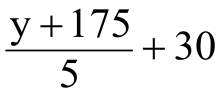 Câu 2: Một người đi xe máy từ A đến B để họp. Nếu đi với vận tốc 25km/h thì muộn mất 2 giờ, đi với vận tốc 30km/h thì muộn mất 1 giờ. Hỏi người đó phải đi với vận tốc bao nhiêu để đến sớm hơn 1 giờ ?Câu 3: Có thể phân chia các số tự nhiên từ 1 đến 9 thành nhóm sao cho hiệu của hai số bất kì của một nhóm lại không thuộc nhóm đó hay không ?Câu 4: Tổng cạnh thứ nhất và thứ hai của tam giác bằng 50cm. Tổng của cạnh thứ hai và thứ ba là 52cm. Tổng độ dài cạnh thứ nhất và thứ ba là 58cm. Tìm chu vi tam giác và độ dài các cạnh của nó.Câu 5: Vẽ thêm hai đoạn thẳng vào tam giác cho trước để được một hình có: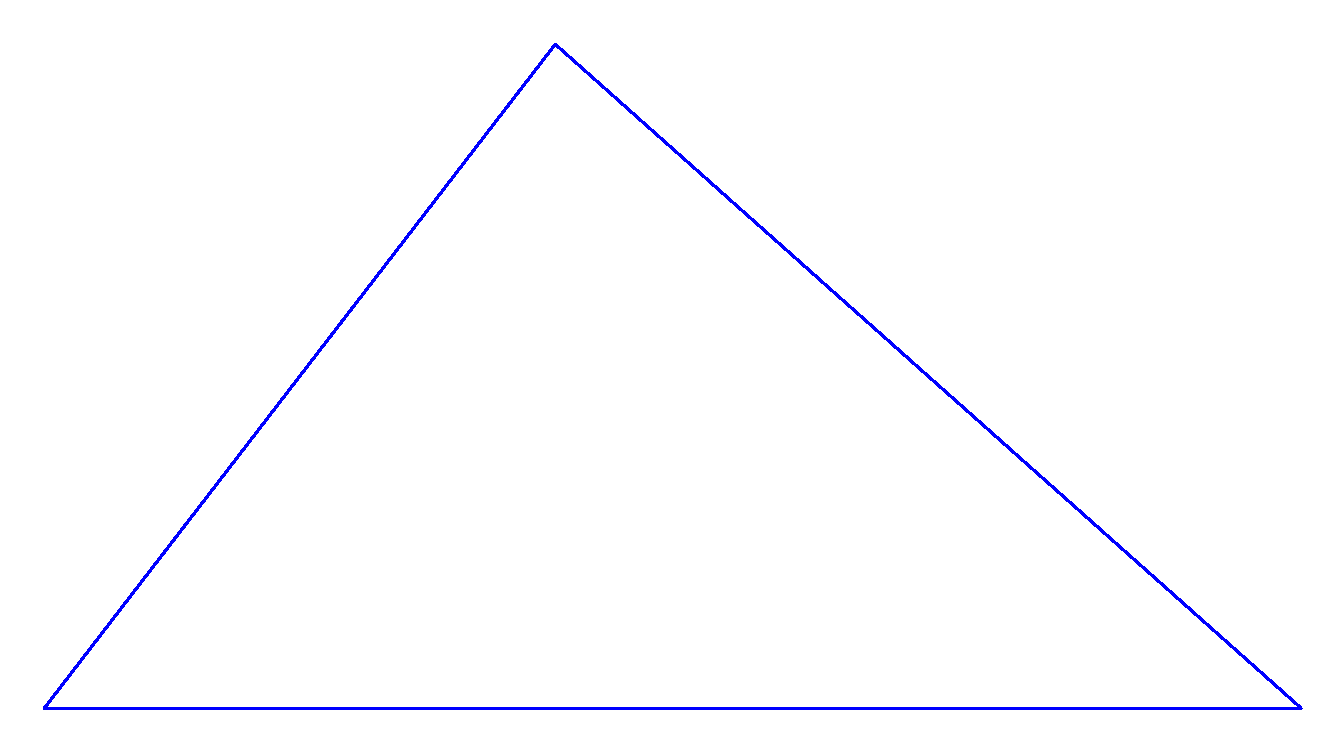 ----------------- Hết -----------------Câu 1: Ất đó Hợi:a) Tìm một số có hai chữ số biết rằng số đó gấp 7 lần chữ số hàng đơn vị.b) Hợi đố Ất:Tuổi hiện nay của người anh là 7 tuổi.Năm mà tuổi người anh bằng tuổi hiện nay của người em thì lúc đó tuổi người anh gấp 3 lần tuổi người em.Hãy tính tuổi hiện nay của mỗi người.Câu 2:Trong một bảng thi đấu cờ vua có 4 đội: Thắng Lợi, Vinh Quang, Hải Dương, Anh Dũng. Người ta đưa ra 3 dự đoán sau:Đội Thắng Lợi nhì, đội Vinh Quang nhất.Đội Vinh Quang nhì, đội Anh Dũng ba.Đội Hải Dương nhì, đội Anh Dũng tư.Sau khi thi đấu kết quả mỗi đội dự đoán đều có một ý đúng và một ý sai.Em hãy xác định thứ tự của mỗi đội.Câu 3: Tìm một số có 5 chữ số, biết rằng số đó viết theo thứ tự ngược lại bằng 4 lần số phải tìm.Câu 4: Một khu vườn hình chữ nhật có chiều dài 35m. Khu vườn đó được mở thêm theo chiều rộng làm cho chiều rộng so với trước tăng gấp rưỡi và do đó diện tích tăng thêm 280m2. Tìm chiều rộng khu vườn lúc đầu.Diện tích khu vườn sau khi mở rộng thêm.----------------- Hết -----------------Câu 1: Tính nhanh các biểu thức sau: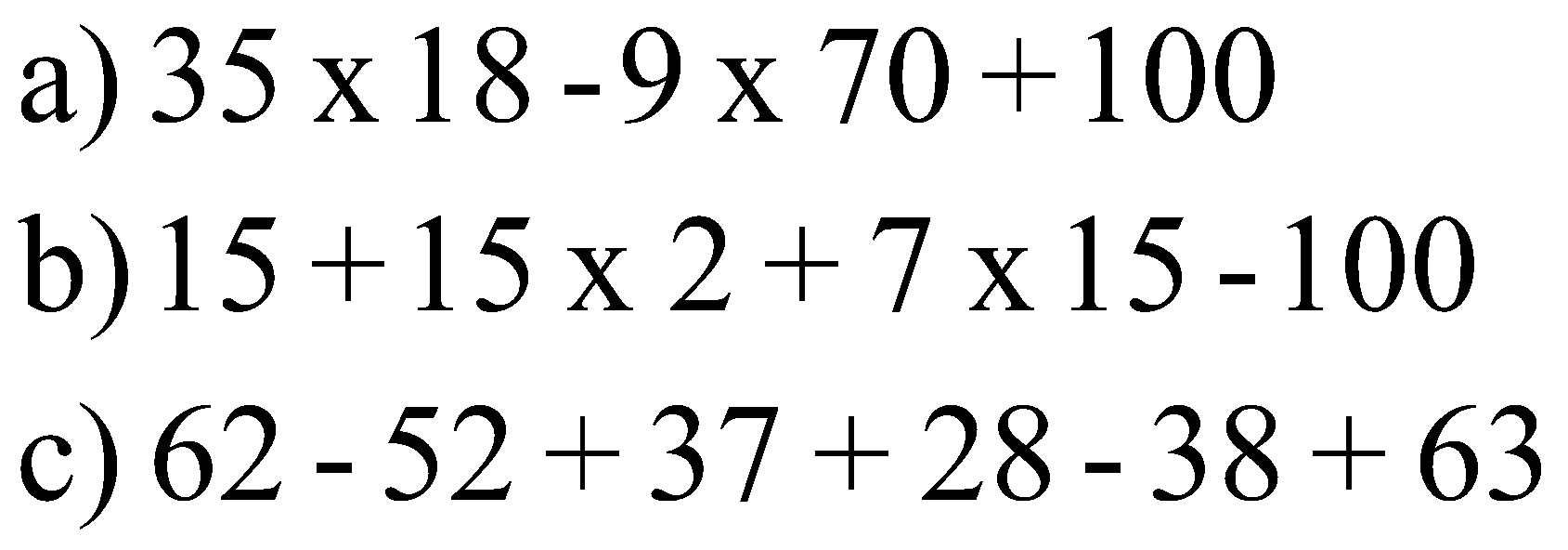 Câu 2: Không tính kết quả cụ thể, hãy so sánh biểu thức A và B.Câu 3: Thùng thứ nhất có 6 lít dầu, thùng thứ hai có 14 lít dầu. Hỏi cùng phải giót thêm vào mỗi thùng một số lít dầu là bao nhiêu để số lít dầu ở thùng thứ hai gấp đôi số lít dầu ở thùng thứ nhất ?Câu 4: Viết mỗi biểu thức sau thành một tích có hai thừa số ?27 + 31 + 41 + 54 + 67 + 80 + 90 + 94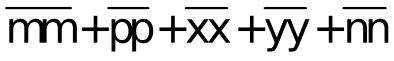 Câu 5: Một lớp có 20 học sinh tham gia thi học sinh giỏi, trong đó có 12 em đạt điểm 10 về toán, 13 em đạt điểm 10 về tiếng Việt. Hỏi có bao nhiêu bạn đạt điểm 10 cả hai môn toán và tiếng Việt ?----------------- Hết-----------------Câu 1: Nêu quy luật rồi viết tiếp 5 số trong dãy số sau:5, 10, 20, 40, 80, …1, 2, 3, 5, 8, 13, …1, 3, 11, 43, …Câu 2: Tìm x biết:X x 242 = 422 x (7 - 4 - 3)X x 8 < 6 x 84 < X < 2 < 16Câu 3: Cho hình vẽ:Kể tên các đoạn thẳng nằm trên đường thẳng xy.Có bao nhiêu tam giác ?có bao nhiêu tứ giác ?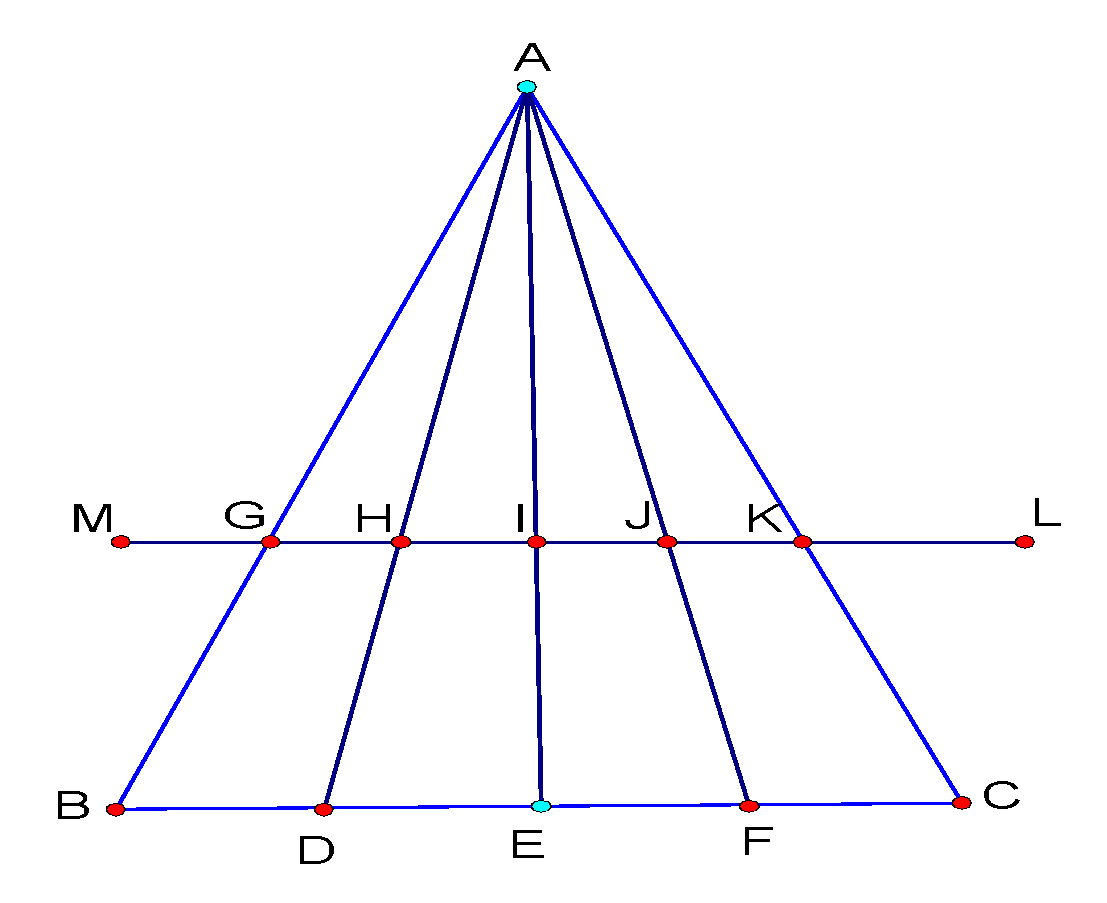 Câu 4: Bố nói với con: "10 năm trước đây tuổi bố gấp 10 lần tuổi con; 22 năm sau nữa thì tuổi bố gấp đôi tuổi con". Hãy tính tuổi bố, tuổi con hiện nay.Câu 5: Trong một buổi học thủ công, ba bạn Mai, Lan, Đào làm ba bông hoa mai, lan, đào. Bạn làm hoa mai nói với Lan: "Thế là trong chúng ta chẳng có ai làm hoa trùng với tên của mình cả". Hỏi ai đã làm loại hoa nào ?----------------- Hết -----------------Câu 1: Tính nhanh các biểu thức sau: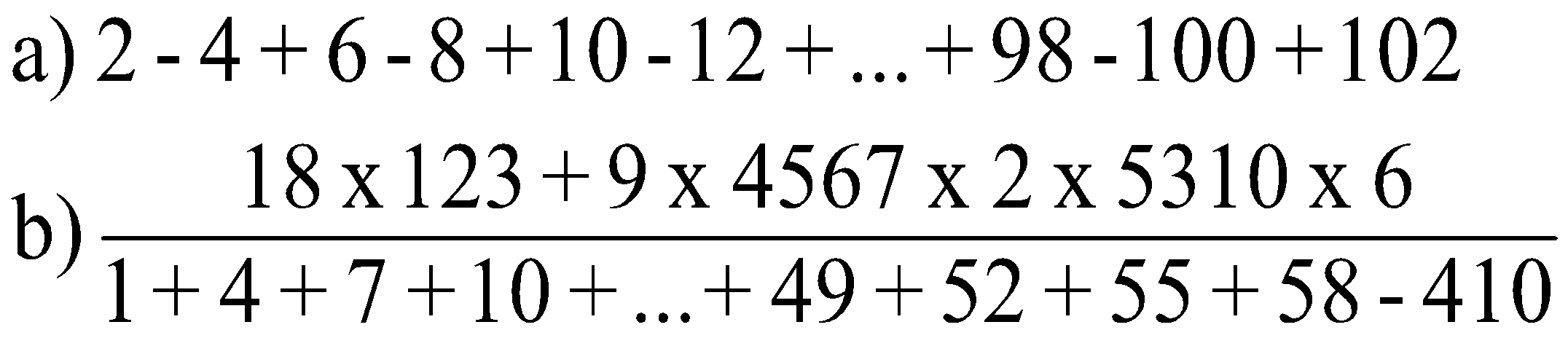 Câu 2: a) Cho phân số . Hãy tìm một số sao cho khi đem tử số và mẫu số của phân số đã cho cộng với số đó ta được phân số tối giản bằng phân số .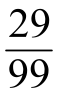 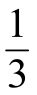 b) Cho phân số . Hỏi phải thêm vào mẫu số bao nhiêu và bớt tử số bấy nhiêu để được phân số mới bằng .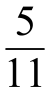 Câu 3: Tìm số có hai chữ số sao cho nó lớn hơn bảy lần tổng các chữ số của nó là 6 đơn vị.Câu 4: Khi nhân 154 với một số có hai chữ số giống nhau bạn Hoa đã đặt các tích riêng thẳng cột như trong phép cộng nên kết quả tìm ra so với tích đúng giảm đi 9702 đơn vị. Hãy tìm số có hai chữ số đó.Câu 5: Có một thửa đất hình chữ nhật. Nay đem chia thửa đất đó thành 3 thửa nhỏ có diện tích bằng nhau cũng có hình chữ nhật. Hỏi có mấy cách chia ?hãy minh họa bằng hình vẽ và bằng lời giải.----------------- Hết -----------------Câu 1: Cho hai phân số . Hãy tìm ba phân số khác nhau lớn hơn một trong hai phân số đã cho nhưng nhỏ hơn phân số kia. Sắp xếp 5 phân số đó theo thứ tự từ nhỏ đến lớn và điền dấu < cho hợp lí.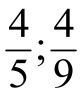 Câu 2: Cho dãy số 3, 7, 11, 15, …, 79.Dãy số có bao nhiêu số hạng ?Tìm số tự nhiên n thỏa mãn điều kiện:(n + 3) + (n + 7) + (n + 11) + (n + 15) + … + (n + 79) = 860Câu 3: Mỗi tích sau tận cùng bằng chữ số nào ?7 x 17 x 27 x … x 1974 x 14 x 24 x 34 x 44 x … x 164Câu 4: Nhân ngày 20-11 ba cô giáo Châu, Hồng, Ninh ở ba trường Đoàn Kết, Nguyễn Trãi, Thăng Long dạy mẫu ba giờ Toán, Tiếng Việt, Lịch Sử. Biết rằng:a) Cô Châu không dạy ở trường Đoàn Kết, cô Hồng không dạy ở trường Nguyễn Trãi.b) Cô giáo ở trường Đoàn Kết không dạy Lịch Sử.c) Cô giáo ở trường Nguyễn Trãi dạy Toán.d) Cô Hồng không dạy Tiếng Việt.Hỏi mỗi cô giáo dạy ở trường nào và dạy môn gì ?Câu 5: Chọn một trong hai câu sau:b) Bác Kỷ đi chợ từ nhà lên chợ gồm các đoạn lên dốc, xuống dốc, đường bằng.Biết vận tốc khi lên dốc là 3km/h; vận tốc xuống dốc là 6km/h; vận tốc đường bằng là 4km/h. Biết thời gian cả đi lẫn về là 10 giờ.Tính quãng đường từ nhà lên đến chợ.----------------- Hết -----------------Câu 1: Cho 4 chữ số 0; 1; 3; 5. Em hãy viết:a) Các số tự nhiên có 4 chữ số có đủ 4 chữ số đã cho.b) Các số thập phân có 4 chữ số với đủ 4 chữ số đã cho và phần nguyên có một chữ số.c) Các số thập phân có đủ 4 chữ số đã cho nhưng nhỏ hơn 1.Câu 2:An dự thi vào lớp chuyên toán của tỉnh được tổng số điểm là 23. Gồm điểm bài văn, bài toán ngày thứ nhất và bài toán ngày thứ hai.Điểm môn văn bằng  điểm môn toán ngày thứ nhất và bằng  điểm môn toán ngày thứ hai. Em hãy tính xem An thi mỗi bài được bao nhiêu điểm ?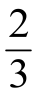 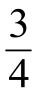 Câu 3: Bạn An khi thực hiện phép tính chia hai số tự nhiên thì được thương là 7 và dư 189. Tổng của hai số bị chia và số chia, thương và số dư bằng 2449. Em hãy tìm số bị chia, số chia trong phép chia An thực hiện.Câu 4: Cho tam giác ABC; M là một điểm nằm trên cạnh AB sao cho AM =  AB; N là một điểm nằm trên cạnh AC sao cho AN = AC. Một đường thẳng đi qua A cắt MN tại H và cắt BC tại K.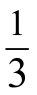 Cho biết diện tích tam giác ABC = 9cm2. Tính diện tích tam giác AMN.Chứng minh AK = 3AH.----------------- Hết -----------------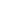 Câu 1:Tính giá trị của biểu thức:Bằng hai cách: (27,8 + 16,4) x 5Bằng cách nhanh nhất:(792,81 x 0,25 + 792,81 x 0,75) x (11 x 9 - 900 x 0,1 - 9)Câu 2:Tìm giá trị của y, biết:a) 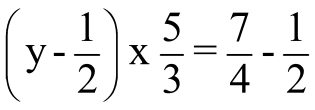 b) 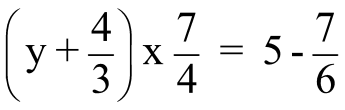 Câu 3:Nhằm giúp học sinh vùng lũ lụt, lớp 5A và lớp 5B đã quyên góp được một số sách giáo khoa. Biết rằng lớp 5A có 38 học sinh, lớp 5B có 42 học sinh; lớp 5A quyên góp được ít hơn lớp 5B là 16 quyển và mỗi học sinh quyên góp được số sách như nhau. Tính số sách mỗi lớp quyên góp được.Câu 4:Một hình thang có đáy bé dài 12dm, đáy lớn bằng  đáy bé. Khi kéo dài đáy lớn thêm 5dm thì diện tích hình thang tăng thêm 20dm2. Tính diện tích ban đầu.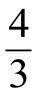 ----------------- Hết -----------------Câu 1: a) Viết phân số lớn nhất có tổng của tử số và mẫu số bằng 10.b) Viết phân số nhỏ nhất có tổng của tử số và mẫu số bằng 2000.Câu 2: a) Tìm 2 giá trị của k là những số thập phân, sao cho:9,8< k < 9,9b) Tìm hai số tự nhiên x và y liên tiếp, sao cho:x< 19,99 < yCâu 3: So sánh phân số:Câu 4: Một ô tô đi từ A đến B mất 2 giờ. Một xe máy đi từ B đến A mất 3 giờ. Tính quãng đường AB biết vận tốc của ô tô hơn vận tốc xe máy là 20km/h. Nếu 2 xe cùng khởi hành một lúc thì chúng gặp nhau tại một điểm cách A bao nhiêu kilômet ?Câu 5:a) Nếu cạnh của một hình lập phương tăng lên gấp 2 lần thì diện tích toàn phần của hình lập phương đó tăng lên gấp mấy lần ? Tại sao ?Câu 1: Tính nhanh: 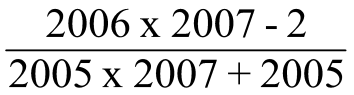 Câu 2:Tìm y: 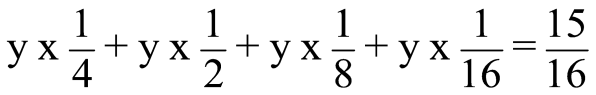 Câu 3: Một đồng hồ để bàn cứ sau 1 giờ chạy chậm mất 30 giây. Lúc này người ta để kim đồng hồ chỉ đúng 7 giờ. Hỏi đến 3 giờ chiều (giờ đúng) cùng ngày đồng hồ để bàn chỉ mấy giờ ?Câu 4: Tham gia chương trình “P/S bảo vệ nụ cười Việt Nam” đợt 1 các lớp 5A, 5B đã nhận được một số bàn chải đánh răng. Sau khi nhận thấy rằng  số bàn chải đánh răng của lớp 5B gấp 3 lần  số bàn chải đánh răng của lớp 5A và  số bàn chải đánh răng của lớp 5B nhiều hơn  số bàn chải đánh răng của lớp 5A là 18 bàn chải. Tính số bàn chải mà mỗi lớp nhận được ?Câu 5:Cho một hình chữ nhật có chiều dài gấp đôi chiều rộng. Người ta tăng chiều dài và chiều rộng 3m thì diện tích tăng là 63m2. Tính chiều dài, chiều rộng của hình chữ nhật ban đầu ?----------------- Hết -----------------Câu 1:Tính nhanh: 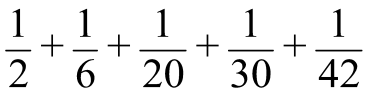 Câu 2:Tìm y: 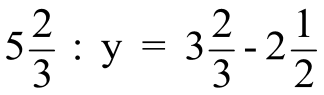 Câu 3: Tìm số có 2 chữ số, biết rằng nếu thêm một chữ số 0 vào giữa hai chữ số của số đó ta sẽ được số mới gấp 9 lần số ban đầu ?Câu 4:Ba xe ô tô chở 147 học sinh đi nghỉ mát. Hỏi mỗi xe chở được bao nhiêu học sinh ? Biết  số học sinh ở xe thứ nhất bằng  số học sinh ở xe thứ hai và bằng  số học sinh ở xe thứ ba ?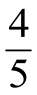 Câu 5:Thửa ruộng hình chữ nhật nhà bạn Nam có chiều dài hơn chiều rộng 7m.Nếu gấp chiều dài lên 5 lần và vẫn giữ nguyên chiều rộng thì chiều dài mới sẽ hơn chiều rộng 39m. Tính chu vi thửa ruộng hình chữ nhật nhà bạn Nam ?----------------- Hết -----------------Câu 1:Tìm y:648 – 34 x y = 4441482 : y + 23 = 80y : 24 = 264 dư 13Câu 2:Tính nhanh:315 x 6 + 6 x 570 + 6 x 1151 + 2 + 3 + ... + 99 + 100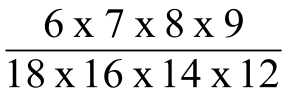 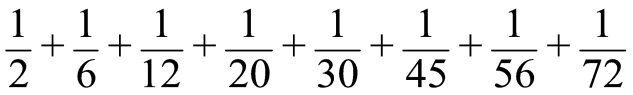 Câu 3:Cho tam giác ABC có cạnh AB bằng 25cm. Trên cạnh BC lấy hai điểm M và N sao cho BM =  Biết đường cao MH của tam giác ABM bằng 12cm. Tính diện tích tam giác ABC (như hình vẽ).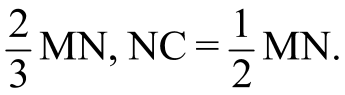 Câu 5:Tìm số có hai chữ số, biết rằng khi chia số đó cho chữ số hàng đơn vị ta được thương là chữ số hàng đơn vị và số dư là chữ số hàng chục.----------------- Hết -----------------Câu 1: Tìm yy + 40 x 25 = 2000(y - 10) x 5 = 100 - 20 x 4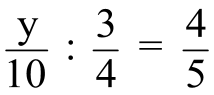 (y + 2) + (y + 4) + (y + 6) + ... + (y + 1996) = 998000Câu 2:2006 x 7 + 2006 + 2 x 2006(792,81 x 0,25 + 792,81 x 0,75) x (11 x 9 - 900 x 0,1 - 9)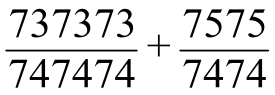 Câu 3:Một thửa ruộng hình chữ nhật có chiều dài hơn chiều rộng 100m.Biết chiều rộng bằng  chiều dài. Tính chu vi và diện tích của thửa ruộng ?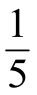 Câu 4:Hai thành phố A và B cách nhau 275km. Lúc 7 giờ một người đi xe máy từ A đến B với vận tốc 30km/h. Lúc 8 giờ một người khác đi xe máy từ B đến A với vận tốc 40km/h. Hỏi sau mấy giờ thì hai người gặp nhau và chỗ gặp nhau cách A bao nhiêu km ?Câu 5:a) Tìm số tự nhiên có 3 chữ số, biết rằng nếu thêm số 50 vào bên trái số đã cho thì được số mới gấp 401 lần số phải tìm.b) Thay a,b bằng chữ số thích hợp để số B bằng  chia hết cho 2, 5 và 9 đều dư 1.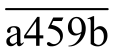 ----------------- Hết -----------------Câu 1: (2 điểm)a) Hãy viết tất cả các phân số có: Tích của tử số và mẫu số bằng 100.b) Cho số thập phân A, khi dịch chuyển dấu phẩy của số thập phân đó sang trái một chữ số ta được số thập phân B. Hãy tìm A, biết rằng A – B = 27,4275.Câu 2: (2,5 điểm)Ở một trường học, đầu năm số học sinh nam và nữ bằng nhau.Nhưng trong học kì I đã nhận thêm 19 học sinh nữ và 3 học sinh nam nên số học sinh nữ chiếm 52% tổng số học sinh. Hỏi đầu năm trường đó có bao nhiêu học sinh ?Câu 3: (2,5 điểm)Một ô tô dự kiến đi từ A đến B với vận tốc 45km/giờ để đến B lúc 11 giờ. Do trời mưa, đường trơn để đảm bảo an toàn giao thông nên mỗi giờ xe chỉ đi được 35km và đến B chậm mất 30 phút so với dự kiến. Tính quãng đường AB ?Câu 4: (3 điểm)(Ghi chú: Cán bộ coi thi không giải thích gì thêm)----------------- Hết -----------------Câu 1: 2đa- Không cần tính kết quả cụ thể, hãy cho biết tích sau tận cùng bởi chữ số nào?2 x 3 x 5 x 7 x 9 x 11 x 13 x 15b- Cho tổng A = 10 x 10 x 10 x 10 + 53. Không thực hiện phép chia cho 9, hãy giải thích xem tổng trên có chia hết cho 9 không ?Câu 2: 1.5đTính bằng cách hợp lí nhất.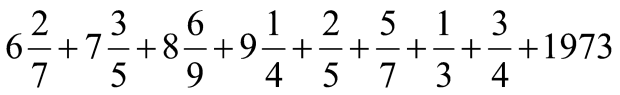 Câu 3: 1.5đTham dự giao lưu Học sinh giỏi toàn diện cấp huyện, bạn Đinh phải tham gia làm 3 bài kiểm tra: Tiếng Việt, Toán vòng 1 và Toán vòng 2. Biết điểm tiếng Việt bằng  điểm Toán vòng 1 và bằng  điểm Toán vòng 2.Hỏi mỗi bài kiểm tra bạn Đinh đạt mấy điểm, biết rằng tổng số điểm của cả 3 bài là 25 điểm.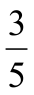 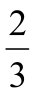 Câu 4: 1.5đMột hình vuông được chia làm 8 phần bằng nhau. Biết chu vi của một  hình chữ nhật là 36m. Tính cạnh hình vuông lúc đầu.(H1)            (H1)Câu 5: 1.5đBa thày Khoa, Sử, Địa được phân công dạy ba môn khoa, sử, địa. Thày dạy môn sử nói với thày Khoa" Thế là trong chúng ta chẳng có ai dạy môn học  trùng với tên của mình cả". Hỏi mỗi thày đã dạy môn nào, biết rằng mỗi thày chỉ dạy một môn.( Trình bày, chữ viết 2 điểm )Câu 1: 1,5 điểmTrung bình cộng của 3 số là 78.hãy tìm mỗi số, biết rằng số thứ nhất gấp 3 lần số thứ hai, số thứ hai gấp 3 lần số thứ ba.Câu 2: 1,5 điểmTích của hai số tự nhiên là 6125. Hãy tìm 2 thừa số đó, biết rằng nếu tăng thừa số thứ hai thêm 10 đơn vị và giữ nguyên thừa số thứ nhất thì tích mới là 7375.Câu 3: 2 điểmTính giá trị của biểu thức sau bằng cách nhanh nhất.15 x 396 – 5 x 20748 x 120 + 96 – 24 x 76Câu 4: 2 điểmCho 4 chữ số : 1, 0, 3, 7. Hãy viết tất cả các số có 4 chữ số bằng các chữ số đã cho và tính tổng các số có 4 chữ số đó.Câu 5: 3 điểm----------------- Hết -----------------Câu 1: 3,5 điểma) Em hãy viết 4 số tự nhiên chẵn chục có hai chữ số khác nhau thành một dãy số.b) Dùng các chữ số trong các số em vừa xếp thành một số tự nhiên lớn nhất.c) Ghi lại cách đọc số em vừa viết.Câu 2: 4 điểma) Em hãy viết số 10 dưới dạng phân số có mẫu số lần lượt là 2; 3; 4; 5.b) Trong các phân số vừa lập thì phân số nào là lớn nhất ? Tại sao ?Câu 3: 3 điểmCho phân số . Hỏi phải cùng thêm vào cả tử số và mẫu số của phân số đã cho với cùng một số tự nhiên nào để được phân số mới, rút gọn phân số mới đó ta được phân số  ?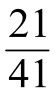 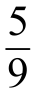 Câu 4: 4 điểmHãy vẽ một hình chữ nhật bất kì sao cho chiều rộng bằng  chiều dài.a) Hãy cắt và ghép lại để được một hình vuông.b) Giả sử hình chữ nhật em vừa vẽ có tỉ lệ xích . Vậy thực tế hình chữ nhật đó có kích thước bao nhiêu ?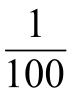 Câu 5: 3,5 điểmTrong lồng có 3 con gồm : 1 gà, 1 vịt, 1 ngan. Biết :Gà + Vịt = 7kg.Vịt + Ngan = 9 kg.Ngan + Gà = 8kg.Em hãy xem con nào nặng nhất, con nào nhẹ nhất ?(Trình bày, chữ viết : 2 điểm)----------------- Hết -----------------Câu 1: 2 điểmTìm một số có 4 chữ số chia hết cho cả 2, 3 và 5. Biết chữ số hàng trăm gấp 2 lần tổng chữ số hàng chục và hàng đơn vị, chữ số hàng nghìn bằng  chữ số hàng trăm.Câu 2: 2 điểmCho 4 chữ số 0, 1, 2, 3.Em hãy lập tất cả các số thập phân mà phần thập phân có 1, 2, 3 chữ số và ở mỗi số có đủ 4 chữ số đã cho.Câu 3: 2 điểmCho 2 số thập phân: 13,32 và 3,24. Hãy tìm số A sao cho khi bớt A ở số 13,32 và thêm A vào số 3,24 ta được hai số có tỉ số là 4.Câu 4: 2 điểmCho biết số tự nhiên A khi chia cho 25 được số dư là 12. Hỏi phần thập phân của thương trong phép chia này là bao nhiêu ?Câu 5: 2 điểmTuổi của thầy giáo Sơn 5 năm trước đây bằng  tuổi của thầy giáo trong 5 năm tới. Em hãy giúp Sơn xem tuổi thầy giáo hiện nay là bao nhiêu ? Sinh năm bao nhiêu ?----------------- Hết -----------------Câu 1: 2 điểmTìm A (A là số tự nhiên) nhỏ nhất sao cho A : 2 dư 1, A : 5 dư 1, A : 7 dư 3 và chia hết cho 9.Câu 2: 3 điểma) Tính tổng:.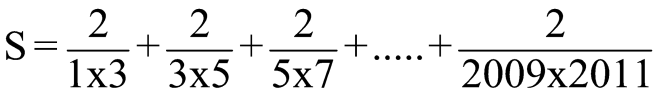 b) Tìm x: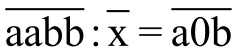 Câu 3: 2 điểmCho phân số . Hỏi phải bớt ở cả tử số và mẫu số bao nhiêu đơn vị để được phân số mới, rút gọn phân số mới đó ta được phân số  ?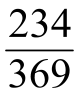 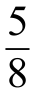 Câu 4: 3 điểma) Quang và Sơn làm chung một công việc mất 9 giờ xong. Hai bạn làm chung được 6 giờ thì Quang nghỉ nên Sơn phải làm tiếp công việc còn lại mất 9 giờ thì xong. Hỏi nếu làm riêng một mình thì mỗi bạn mất bao lâu xong ?b) Quang và Sơn góp chung tiền mua sách với tổng là 93000 đồng. Quang mua hết  số tiền của mình, Sơn mua hết  số tiền của mình thì số tiền còn lại của Sơn hơn của Quang là 4000 đồng. Tính số tiền lúc đầu của mỗi bạn ?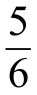 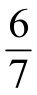 ----------------- Hết -----------------Câu 1: 5 điểma) Tìm hai số tự nhiên x và y liên tiếp, sao cho:x< 20,04 < yb) Có một số chữ cái ghép lại với nhau thành : CANH DẦN, giữ nguyên thứ tự các chữ cái, sau đó thay các chữ cái khác bằng các chữ số (chữ cái khác nhau thì chữ số khác nhau) sao cho khi thay xong ta được một số tựnhiên lớn nhất có 8 chữ số chia hết cho cả 2; 3; 5. Ghi lại cách đọc số tự nhiên em vừa lập được.Câu 2: 5 điểma) Tính kết quả: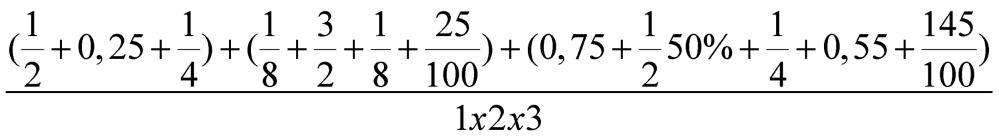 b) Đội tuyển bóng đá mi-ni của huyện Cẩm Giàng tham gia hội khoẻ Phù Đổng cấp tỉnh gồm các bạn học sinh lớp 4 và lớp 5. Dự định, số bạn tham gia đội tuyển bóng đá đang học lớp 4 chiếm 20% số thành viên cả đội; nhưng do có 1 bạn đang học lớp 4 không tham gia được mà thay bởi 1 bạn đang học lớp 5. Khi đó số bạn học lớp 4 tham gia đội bóng chỉ bằng 10% số thành viên của cả đội.Tính tổng số thành viên đội bóng huyện Cẩm Giàng tham gia dự thi.Câu 3: 6 điểma) Có 24 hình lập phương đơn vị, độ dài cạnh mỗi hình lập phương là 1cm. Dùng 24 hình lập phương đó xếp (ghép) lại để được một hình hộp chữ nhật có chiều dài 3cm, chiều rộng 2cm và chìeu cao là 4cm.- Em hãy vẽ hình minh hoạ hình hộp chữ nhật em vừa xếp được.- Tính diện tích xung quanh hình hộp chữ nhật đó.b) Một mảnh vườn hình chữ nhật, người ta mở rộng chiều dài 40%, mở rộng chiều rộng 30%. Hỏi diện tích mảnh vườn tăng bao nhiêu phần trăm.Câu 4: 2 điểmCho hình vẽ. Em hãy chọn 4 số tự nhiên 1, 2, 3, 4 điền mỗi số vào một ô trống sao cho hàng ngang, hàng dọc và đường chéo đều có đủ 4 số tự nhiên đã cho.Câu 1: 1 điểmCho 3 chữ số:  0, 2, 5.a) Viết tất cả các số tự nhiên, các số thập phân từ 3 chữ số đó sao cho mỗi số có đủ 3 chữ số (số thập phân có phần thập phân 2 chữ số).b) Tìm tổng các số thập phân viết được.Câu 2: 3,5 điểmTính kết quả sau bằng cách tốt nhất:d) 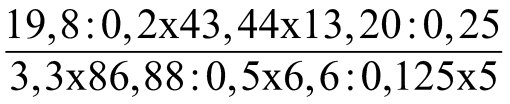 đ) 999 – 997 + 995 – 993 + ... + 3 – 1e) 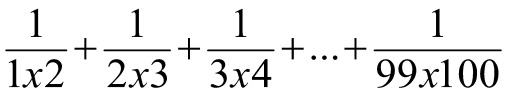 Câu 3: 2 điểmCho một số có 3 chữ số. Nếu đem số đó cộng với 9 rồi chia cho 7 thì còn dư 2, nếu cộng với 12 rồi chia cho 9 thì còn dư 3, nếu cộng với 15 rồi chia cho 11 thì còn dư 4. Tìm số đã cho.Câu 4: 2 điểmBa lớp có tất cả 60 học sinh giỏi.Số học sinh giỏi lớp 6A bằng  số học sinh giỏi lớp 6B, số học sinh giỏi lớp 6C bằng số học sinh giỏi lớp 6A.Tìm số học sinh của mỗi lớp.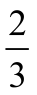 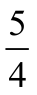 Câu 5: 1,5 điểm----------------- Hết -----------------Câu 1: 4 điểmCho 4 chữ số: 0, 3, 4, 6.a) Em hãy viết tất cả các số chẵn có 4 chữ số từ các chữ số đã cho (Mỗi chữ số chỉ xuất hiện 1 lần).b) Ghi lại cách đọc số lớn nhất và số bé nhất trong các số em vừa viết.Câu 2: 4 điểmTính nhanh:a) (1 + 2 + 3 + ... + 98 + 99) x ( 3 x 2003 6009)b) (77 x 5 + 11 x 10 + 5) x (128 : 5 - )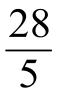 Câu 3: 3 điểmTrung bình cộng của ba số là 52.Nửa số thứ nhất gấp đôi số thứ hai.Số thứ ba gấp rưỡi số thứ hai.Tìm số ba đó.Câu 4: 3 điểmMột ô tô đi được quãng đường và 50km rồi đi tiếp quãng đường nữa thì hết quãng đường.Hãy tính thời gian ô tô đó đi hết quãng đường.Biết rằng một giờ ô tô đó đi được 40km.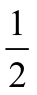 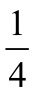 Câu 5: 4 điểmChu vi một hình chữ nhật là 220m. Nếu tăng chiều dài 8m, giảm chiều rộng 14m thì chiều dài gấp 3 lần chiều rộng. Tính diện tích hình chữ nhật đó.Trình bày, chữ viết: 2 điểm----------------- Hết -----------------Câu 1: 6 điểma) Cho các chữ số sau: 0, 3, 6, 9. Từ các chữ số đã cho, em hãy lập các số có 4 chữ số chia hết cho cả 2, 3, 5 (mỗi chữ số trong một số chỉ viết một lần). (2 điểm)Em hãy ghi lại cách đọc số lớn nhất trong các số em vừa lập được.(1 điểm)b) Tính kết quả: (3 điểm)(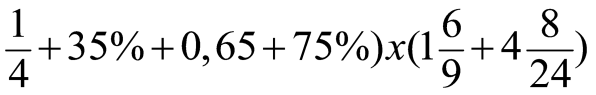 Câu 2: 6 điểma) Một phép chia có thương là 5, số dư là 3. Tổng của số bị chia, số chia và số dư là 2406.Tìm số bị chia. (3 điểm)b) Hai vòi nước cùng chảy vào một bể, riêng vòi thứ nhất chảy 12 giờ thì đầy bể, riêng vòi thứ hai chảy trong 24 giờ thì đầy bể. Hỏi trong một giờ cả hai vòi cùng chảy được bao nhiêu phần bể ? (3 điểm)Câu 3: 3 điểmNgười ta xếp 27 hình lập phương nhỏ mỗi hình có thể tích là 1cm thành một hình lập phương lớn rồi sơn màu hồng 4 mặt bên. Hỏi có boa nhiêu hình lập phương nhỏ được sơn màu hồng từ một mặt trở lên ?Em hãy vẽ hình minh hoạ.Câu 4: 3 điểmTrình bày, chữ viết: 2 điểm----------------- Hết -----------------Câu 1: 5 điểma) Tính nhanh kết quả.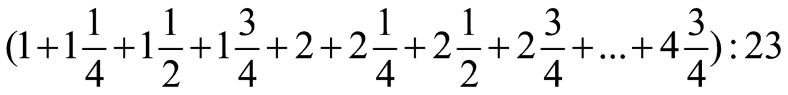 b) Em hãy viết một số tự nhiên có 4 chữ số lập được từ 4 chữ số chẵn khác nhau, chia hết cho 2; 3 và 5. Ghi lại cách đọc số tự nhiên em vừa viết.Câu 2: 3 điểmTìm một số biết rằng số đó nhân với 9, được bao nhiêu đem cộng với 9 thì được kết quả là 18027.Câu 3: 6 điểmCâu 4: 4 điểmMột cái bể có 3 vòi nước chảy vào bể.Nếu vòi I và vòi II cùng chảy thì đầy bể trong 3 giờ.Nếu vòi II và vòi III cùng chảy thì đày bể trong hai giờ rưỡi.Nếu vòi I và vòi III cùng chảy thì đầy bể trong  giờ. Nếu cả ba vòi cùng chảy thì sau bao nhiêu giờ sẽ đầy bể ?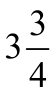 * Trình bày, chữ viết: 2 điểm----------------- Hết -----------------I/ PHẦN TRẮC NGHIỆM: 6 điểmMỗi câu trả lời đúng được 0,5 điểm.Hãy ghi lại chữ cái đặt trước kết quả đúng trong mỗi câu sau:Câu 1: Phân số nào có thể viết thành phân số thập phân ?Câu 2: Hãy tìm một phân số thập phân ở giữa hai phân số  ?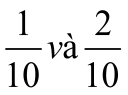 Câu 3: Số mi-li-mét vuông trong m2 là: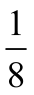 Câu 4: 45% của 1 giờ là:Câu 5: Tỉ số phần trăm của 7mm và 1 m là:Câu 6: 2km2 8ha 4m2 = ... ha. Cần điền vào chỗ chấm số ?Câu 7: 3 năm ; 0,4 = ?Câu 8: Dựa vào kiến thức Địa lí đã học ở lớp 5, em hãy tính và cho biết trên phần đất liền của nước ta, diện tích đồn bằng chiếm tỉ lệ bao nhiêu phần trăm ?Câu 9: Nếu m = 3,7 thì giá trị của biểu thức 5,63 + m x 4,2 là:Câu 10: Trong giờ thực hành Khoa học lớp 5, cô giáo hướng dẫn học sinh lấy 12 gam muối hoà tan vào 188 gam nước lọc để tạo ra dung dịch nước muối. Em hãy cho biết tỉ lệ % của nước trong dung dịch đó ?Câu 11: Ngày 1 tháng Một năm 2010 là ngày thứ Sáu. Vậy ngày 26 tháng Ba năm 2010 là ngày:Câu 12: Tìm số dư của phép chia 316 : 4,7 nếu chỉ lấy đến hai chữ số ở phần thập phân của thương.II/ PHẦN TỰ LUẬN: 12 điểmCâu 13: 2,5 điểm Tính nhanh: 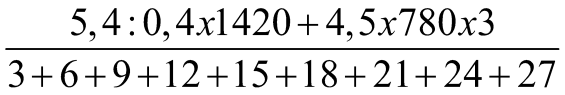 Câu 14: 1 điểmTìm một số tự nhiên nhỏ nhất khi chia cho 4, 5 và 6 đều dư 2 nhưng chia hết cho 7 ?Câu 15: 3 điểmEm hãy dùng các chữ số chỉ ngày, tháng, năm kết thúc chiến dịch Hồ Chí Minh lịch sử để lập:a) Một số tự nhiên lớn nhất chia hết cho 5.b) Một số thập phân nhỏ nhất có phần thập phân chia hết cho 2. (Khi lập các số, mỗi chữ số chỉ được viết một lần)c) Ghi lại cách đọc các số em vừa lập được.Câu 16: 2,5 điểmTrên cạnh BC của tam giác ABC lấy điểm D sao cho BD gấp 3 lần CD, vẽ chiều cao BH của tam giác ABD và chiều cao CK của tam giác ACD. So sánh BH và CK.Câu 17: 2 điểmTrên mặt một chiếc đồng hồ có ghi đủ 12 số chỉ thời gian.Em hãy dùng hai đoạn thẳng để chia mặt đồng hồ thành 3 phần mà tổng các số trong mỗi phần đều bằng nhau.Câu 18: 1 điểmTìm số thập phân biết :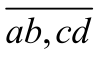 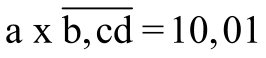 * Chữ viết, trình bày: 2 điểm----------------- Hết -----------------Câu 1: 5 điểmEm hãy viết 7 số tựnhiên chẵn liên tiếp đầu tiên thành một dãy số.a) Sắp xếp lại thứ tự các chữ số của dãy số trên để được số lớn nhất. Ghi lại cách đọc số đó.(3 điểm)b) Số tự nhiên trên có chia hết cho cả 2; 3 và 5 hay không ? Tại sao ?(2 điểm)Câu 2: 4 điểmTính nhanh kết quả các phép tính trong dãy tính sau:a) (2 điểm)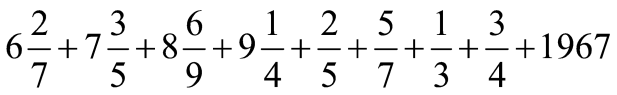 b) (2 điểm)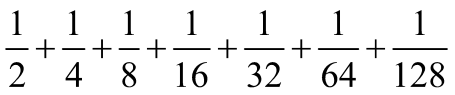 Câu 3: 5 điểmCho 6 hình lập phương bằng nhau, em hãy xếp chúng thành một hình hộp chữ nhật. Có mấy cách xếp ?Hãy vẽ hình ghi lại từng cách xếp.(3 điểm)Tính diện tích toàn phần của một hình hộp chữ nhật em vừa xếp biết cạnh của một hình lập phương là 2cm. (2 điểm)Câu 4: 4 điểmCó 3 hộp: hộp thứ nhất đựng 2 quả cam, hộp thứ hai đựng 2 quả quýt, hộp thứ ba đựng 1 quả cam và 1 quả quýt. Nhưng khi đóng kín hộp người ta dán nhầm các nhãn CC, QQ, CQ (cam-cam; quýt-quýt; cam-quýt) do đó các nhãn ở ngoài hộp không đúng với số lượng cam, quýt có trong hộp. Không nhìn vào trong hộp làm cách nào chỉ cần lấy ra một quả bóng hoặc một chiếc vợt trong một hộp mà biết được chính xác số cam, quýt có trong ba hộp ?Trình bày, chữ viết: 2 điểm----------------- Hết -----------------Câu 1 (3 điểm): Tính giá trị các biểu thức sau: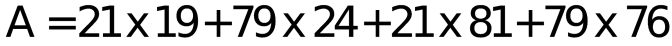 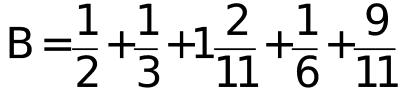 Câu 2 (3 điểm): Tìm y biết:          a)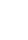 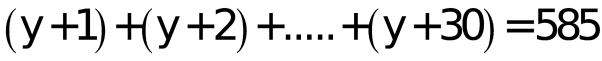           b) 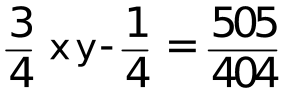 Câu 3 (2 điểm):           a) Sắp xếp các phân số sau theo thứ tự tăng dần: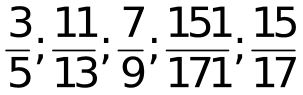            b) So sánh x; y biết :  ;  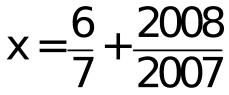 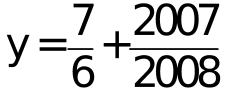 Câu 4 (3 điểm): Tìm số tự nhiên có hai chữ số biết rằng số đó cộng với tổng các chữ số của nó bằng 93.Câu 5 (3 điểm): Vận tốc của ca nô khi nước yên lặng là 18km/h, vận tốc dòng nước là 4km/h. Một ca nô xuôi rồi ngược một khúc sông hết 9h. Hỏi khúc sông đó dài bao nhiêu ki-lô-mét ?Câu 6 (2 điểm):Câu 7 (4 điểm): Cho tam giác ABC, M là điểm chính giữa cạnh AB. Qua M kẻ đường thẳng song song với BC cắt cạnh AC ở N. Nối BN cắt CM tại I.a) Có bao nhiêu tam giác trên hình vẽ.b) So sánh AN với NC.c) Tính diện tích tam giác AMN biết diện tích tam giác ABC bằng 120cm2.   ---------------- Hết ----------------- Câu 1: 5 điểma) Viết một số tự nhiên có 4 chữ số thoả mãn điều kiện : Hai chữ số đứng trước của một số tự nhiên là hai chữ số giống nhau lạp thành một số có giá trị bằng  số tạo bởi hai chữ số đứng sau. Viết tất cả các số có được theo điều kiện trên và ghi lại cách đọc các số đó.b) Viết 5 phân số thập phân khác nhau ssau đó đổi sang số thập phân rồi sắp xếp theo thứ tự nhỏ dần.Câu 2: 5 điểma) Không qui đồng mẫu số, hãy so sánh các phân số sau đây và trình bày rõ lí do:b) Thực hiện các phép tính bằng cách hợp lí nhất: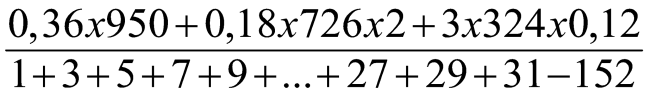 Câu 3: 5 điểmEm hãy vẽ một hình hộp chữ nhật, kích thước do em tự chọn.a) Em hãy viết ra tên các đỉnh, các cạnh và các mặt bên của hình hộp chữ nhật đó.b) Nếu chiều dài hình hộp chữ nhật là 4cm; chiều rộng là 3cm và chiều cao là 2,5cm thì Sxung quanh của nó là bao nhiêu ?c) Nếu chiều dài, chiều cao và chiều rộng hình hộp chữ nhật bằng nhau và bằng 3cm thì hình hộp chữ nhật đó trở thành hình gì ? Tính Stoàn phần hình đó ?Câu 4: 3 điểmBạn Canh đố bạn Dần ; Có 4 viên bi trong đó có 3 viên nặng bằng nhau và một viên bi có thể nặng hơn mà cũng có thể nhẹ hơn 3 viên bi kia. Đố bạn tìm được viên bi đó chỉ bằng 2 lần cân trên cân đĩa (loại cân có 2 đĩa cân). Em hãy giúp bạn Dần cách tìm viên bi đó ?* Trình bày, chữ viết : 2 điểm----------------- Hết -----------------Câu 1: 3 điểma) Tìm một số tự nhiên có 6 chữ số chia hết cho cả 2; 3 và 5.Ghi lại cách đọc số tự nhiên em vừa tìm được.b) Thực hiện phép tính (có đặt tính)Câu 2: 4 điểmTìm phân số , biết m + n = 3999,  sau khi rút gọn bằng .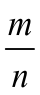 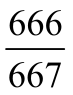 Câu 3: 3 điểmVẽ một hình hộp chữ nhật có chiều dài 4,5cm, chiều rộng 3cm và chiều cao 2,5cm.Tính Sxung quanh và thể tích hình hộp chữ nhật đó.Nếu giữ nguyên chiều dài và chiều rộng nhưng tăng chiều cao lên gấp đôi thì Sxung quanh và thể tích tăng lên mấy lần ? Trình bày rõ lí do.Câu 4: 4 điểmNhà em có một bể chứa nước hình hộp chữ nhật đo trong lòng bể được chiều dài 3m, chiều rộng 1,5m và chiều cao 1,2m. Bể đã hết nước, em vặn vòi cho nước chảy vào bể, vòi nước chảy trung bình mỗi phút được 5 lít nước. Hỏi sau bao nhiêu lâu thì lượng nước bằng  thể tích của bể.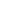 Câu 5: 4 điểmCho một hình chữ nhật có chiều dài 6cm, chiều rộng 4cm. Hãy dùng 1 nhát cắt (thể hiện trên hình vẽ) để chia hình chữ nhật đó thành 2 hình thang vuông mà diện tích hình thang vuông nhỏ bằng  diện tích hình thang vuông lớn. Tính diện tích hình thang vuông lớn.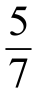 * Trình bày, chữ viết : 2 điểm----------------- Hết -----------------Câu 1: 5 điểma) Viết các số sau đây :- Tám triệu lẻ bảy.- a nghìn; b trăm; chục và d đơn vị.- Số lớn nhất có 6 chữ số.- Số liền sau số nhỏ nhất có 5 chữ số.b) Tìm một số biết rằng nếu đem số đó chia cho 9 thì được thương là 221 và số dư là số dư lớn nhất.Câu 2: 4 điểmNgười ta viết các số chẵn liên tiếp có hai chữ số liền nhau thành một số rất lớn như sau : 101214161820 ... 949698. Hỏi :Số đó có bao nhiêu chữ số ?Trong số đó có bao nhiêu chữ số 6.Trong số đó có bao nhiêu chữ số 0.Câu 3: 4 điểmỞ một nhà hộ sinh xã Cẩm Hoàng trong tháng 3 năm 2009 có 32 em bé ra đời. Hỏi có thể nói chắn chắn có ít nhất hai em bé sinh cùng một ngày không ?Câu 4: 5 điểma) Tìm 5 số tự nhiên lẻ liên tiếp có trung bình cộng là 33.b) Dùng 22 đoạn thẳng, độ dài mỗi đoạn là 1cm, ghép thế nào để có một hình chữ nhật có diện tích lớn nhất ? Diện tích hình chữ nhật đó là bao nhiêu ?Trình bày, chữ viết : 2 điểm----------------- Hết -----------------Câu 1: 3,5 điểma) Em hãy viết 4 số tự nhiên chẵn chục khác nhau thành một sãy số.b) Dùng các chữ số trong các số em vừa viết để xếp thành một số tự nhiên lớn nhất.c) Ghi lại cách đọc số em vừa viết.Câu 2: 4 điểma) Em hãy viết số 10 dưới dạng phân số có mẫu số lần lượt là 2, 3, 4, 5.b) Trong các phân số vừa lập thì phân số nào là lớn nhất ? Nhỏ nhất ? Tại sao ?Câu 3: 3 điểmCho phân số . Hỏi phải cùng thêm vào cả tử số và mẫu số của phân số đã cho với cùng một số tự nhiên nào để được phân số mới, rút gọn phân số mới đó ta được phân số .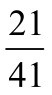 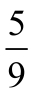 Câu 4: 4 điểmHãy vẽ một hình chữ nhật bất kì sao cho chiều rộng bằng chiều dài.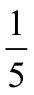 a) Hãy cắt và ghép lại để được một hình vuông.b) Giả sử hình chữ nhật em vừa vẽ có tỉ lệ xích . Vậy thực tế hình chữ nhật đó có kích thước bao nhiêu ?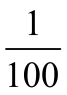 Câu 5: 3,5 điểmTrong lồng có 3 con gồm : 1 gà, 1 ngan, 1 vịt. Biết :Gà + Vịt = 7kg.Vịt + Ngan = 9 kg.Ngan + Gà = 8 kg.Em hãy xem con nào nặng nhất, con nào nhẹ nhất ?----------------- Hết -----------------Câu 1: (3 điểm)Cho P = 53,2: ( x – 3,5 ) + 45,8
a/ Tính giá trị của P khi x = 7,5.
b/ Tìm giá trị của x để P là số lớn nhất có hai chữ số. 
Câu 2: (4 điểm)
Bạn Trinh có 10 quyển sách, tổng số trang của 3 quyển sách bất kì là một số lẻ. Hỏi tổng số trang sách của 10 quyển sách này là số chẵn hay số lẻ?
Câu: (3 điểm)Cho hai số thập phân là 10,04 và 4,04. Hỏi mỗi số đó cần phải thêm cùng một số nào để được hai số mới có tỉ số là 5/8?Câu 4: (Trong một mảnh đất hình vuông người ta đào một cái ao thả cá cũng hình vuông.Sau khi đào xong thì diện tích còn lại để trồng trọt là 1280 m2.Tìm diện tích ao thả cá biết rằng cạnh của ao kém cạnh mảnh đất là 32 m?
Câu 5:An có 14 cái kẹo, Bình có 12 cái kẹo. Cường có số kẹo bằng trung bình cộng số kẹo của An và Bình. Dũng có số kẹo kém trung bình cộng số kẹo của cả 4 bạn là 6 cái. Hỏi dũng có bao nhiêu cái kẹo?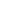 A) Phần trắc nghiệm: (5 điểm). Khoanh tròn vào chữ đặt trước câu trả lời đúng.Câu 1: Kết quả của phép tính  -  là: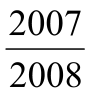 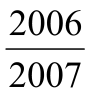 A. 	B. 		C. 		D. 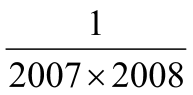 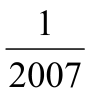 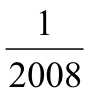 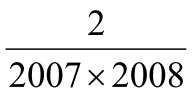 Câu 2: Cho 125dam2 = ................... km2. Số thích hợp điền vào chỗ chấm là:A. 0,125		B. 0,0125		C. 0,1250		D. 0,1025Câu 3: Trên bản đồ tỉ lệ 1 : 1000 có vẽ một mảnh đất hình chữ nhật với chiều dài 5cm; chiều rộng 3cm. Như vậy, mảnh đất đó có diện tích là:A. 15dam2		B. 1500dam2		C. 150dam2		D. 160dam2Câu 4: Một hình hộp chữ nhật có thể tích 216cm3. Nếu tăng ba kích thước của hình hộp chữ nhật lên 2 lần, thì thể tích của hình hộp chữ nhật mới là:A. 864cm3		B. 1296cm3		C. 1728cm3		D. 1944cm3Câu 5: Tam giác ABC, kéo dài BC thêm một đoạn CD = BC thì diện tích tam giác ABC tăng thêm 20dm2. Diện tích tam giác ABC là :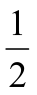 A. 10dm2		B. 20dm2		C. 30dm2		D. 40dm2Câu 6: Hai số có tổng là số lớn nhất có 5 chữ số. Số lớn gấp 8 lần số bé. Như vậy, số lớn là:A. 66666		B. 77777		C. 88888		D. 99999Câu 7: Cho một số, nếu lấy số đó cộng với 0,75 rồi cộng với 0,25 được bao nhiêu đem cộng với 1, cuối cùng giảm đi 4 lần thì được kết quả bằng 12,5. Vậy số đó là:A. 1,25		B. 48			C. 11,25		D. 11,75Câu 8: Khi đi cùng một quãng đường, nếu vận tốc tăng 25% thì thời gian sẽ giảm là:A. 25%		B. 20%		C. 30%		D. 15%Câu 9: Lúc 6 giờ sáng anh Ba đi bộ từ nhà lên tỉnh với vận tốc 5km/giờ. Lúc 7 giờ sáng anh Hai đi xe máy cũng đi từ nhà lên tỉnh với vận tốc 25 km/giờ. Như vậy, Anh Hai đuổi kịp anh Ba lúc:A. 7 giờ 15 phút	B. 6 giờ 15 phút	C. 6 giờ 45 phút	D. 7 giờ 25 phútB) Phần tự luận: (5 điểm)Bài 1: Vườn hoa nhà trường hình chữ nhật có chu vi 160m và chiều rộng bằng  chiều dài. Người ta để  diện tích vườn hoa để làm lối đi.Tính diện tích của lối đi.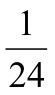 Bài 2: Cho tam giác ABC có cạnh AC dài 6cm, trên cạnh BC lấy điểm E, sao cho EB = EC. BH là đường cao hạ từ đỉnh B của tam giác ABC và BH = 3cm. EH chia tam giác ABC thành hai phần và diện tích tứ giác ABEH gấp đôi diện tích tam giác CEH.a) Tính độ dài đoạn thẳng AH.b) Tính diện tam giác AHE.Câu 1: (3 điểm)	Cho số 1960.Số này sẽ thay đổi như thế nào?Hãy giải thích.a) Xóa bỏ chữ số 0.b) Viết thêm một chữ số 1 vào sau số đó.c) Đổi chỗ hai chữ số 9 và 6 cho nhau.Câu 2: (2 điểm)Cho phân số . Cần bớt cả tử và mẫu của phân số đó đi bao nhiêu để được phân số .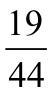 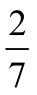 Câu 3: (4 điểm)Lớp 5A và 5B có 87 học sinh.Biết rằng 5/7 số học sinh lớp 5A bằng 2/3 số học sinh lớp 5B.Hỏi mỗi lớp có bao nhiêu học sinh?Câu 4: (5 điểm)Một chiếc ca-nô chạy trên một quãng sông đã được xác định.Chạy xuôi dòng thì mất 3 giờ; chạy ngược dòng thì mất 4 giờ 30 phút.Hỏi trong điều kiện như vậy một chiếc thùng rỗng trôi trên quãng sông đó mất bao lâu?Câu 5: (6 điểm)Xếp 27 hình hộp lập phương nhỏ có cạnh 1cm thành hình hộp lập phương lớn rồi sơn tất cả các mặt của hình hộp lập phương lớn: Hai mặt đáy sơn màu xanh; các mặt còn lại sơn màu đỏ. Hỏi:a) Có bao nhiêu hình hộp lập phương nhỏ có mặt được sơn xanh và mỗi hình đó có mấy mặt màu xanh?	b) Có bao nhiêu hình hộp lập phương nhỏ có mặt được sơn đỏ và mỗi hình đó có mấy mặt màu đỏ?c) Có bao nhiêu hình hộp lập phương nhỏ không được sơn?Câu 1: 4 điểm Cho phân số . Em hãy viết phân số đã cho dưới dạng một tổng của các phân số khác nhau có tử số là 1.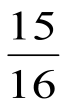 Câu 2: 4 điểm Có bao nhiêu số có bốn chữ số, trong đó mỗi số không có hai chữ số nào giống nhau ?Câu 3: 4 điểm Có hai cái bình, một cái 5 lít và một cái 7 lít. Với hai bình đó, làm thế nào để đong được 4 lít nước ở vòi nước máy.	Câu 4: 4 điểm Trong cuộc thi đố vui để học về An toàn giao thông, nếu trả lời đúng một câu tính 10 điểm, trả lời sai trừ 15 điểm. Kết quả bạn Huy trả lời hết 20 câu hỏi, đạt được 50 điểm. Hỏi bạn Huy đã trả lời được bao nhiêu câu đúng, bao nhiêu câu sai ?Câu 5: 4 điểm 	Cho hình thang vuông ABCD có góc A và D vuông. Đường AC cắt đường cao BH tại điểm I. Hãy so sánh diện tích của tam giác DHI với tam giác IBC.Câu 1: (2 điểm)	Không tính tích.Hãy điền dấu thích hợp vào ô trống và giải thích vì sao?				51 x 23  52 x 22Câu 2: (2,5 điểm) Hai xe ô-tô khởi hành cùng một lúc và ngược chiều nhau. Xe đi từ A đến B mất 3 giờ. Xe đi từ B đến A mất 4 giờ. Hỏi sau khi khởi hành thì bao nhiêu lâu hai xe gặp nhau?Câu 3: (2,5 điểm)Một chai đựng đầy nước thì nặng 1340 gam.Nếu đựng một nửa nước thì nặng 720 gam.Hỏi khi chai rỗng thì nặng bao nhiêu?Câu 4: (2 điểm)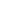 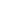 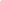 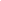 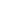 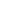 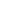 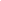 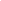 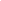 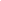 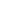 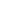 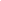 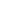 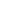 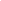 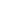 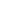 Câu 5: (1 điểm)  Em hãy trình bày cách xếp 8 que diêm để có 3 hình vuông.BỘ GIÁO DỤC - ĐÀO TẠOĐỀ THI TOÀN QUỐCToán 5Thời gian làm bài: 90 phútNăm học : BỘ GIÁO DỤC - ĐÀO TẠOĐỀ THI TOÀN QUỐCToán 5Thời gian làm bài: 90 phútNăm học : 1993 - 1994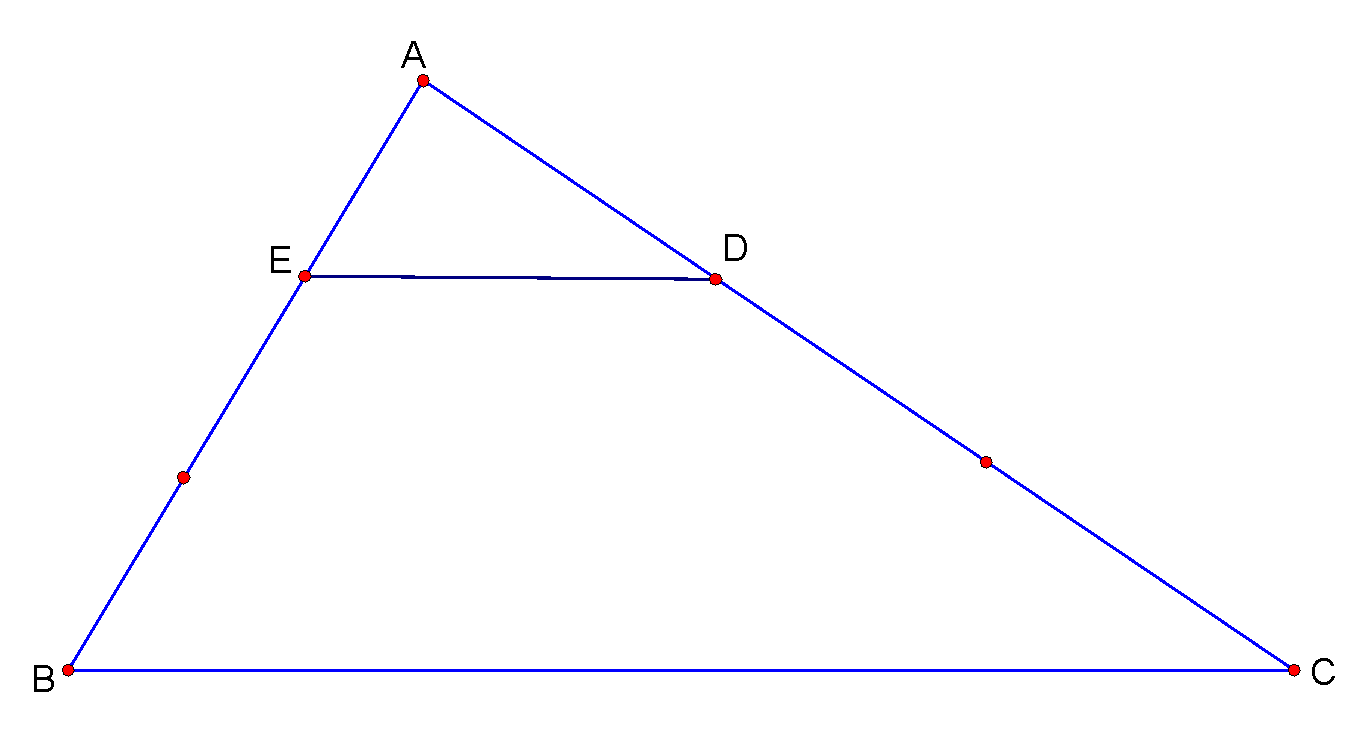 SỞ GIÁO DỤC - ĐÀO TẠO HẢI HƯNGĐỀ THI VÀO LỚP CHUYÊN 6Thời gian làm bài : 90 phútNăm học : 1989 - 1990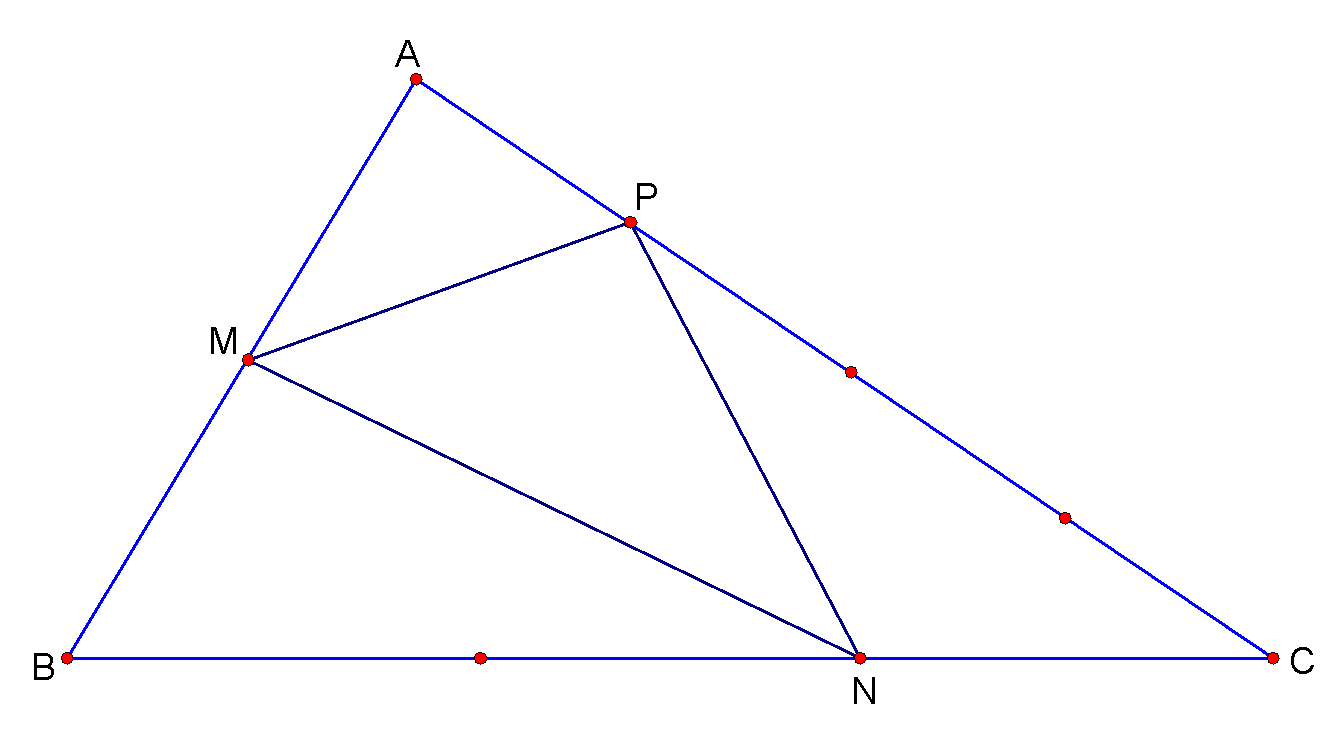 SỞ GIÁO DỤC - ĐÀO TẠO HẢI HƯNGĐỀ THI VÀO LỚP CHUYÊN 6Thời gian làm bài : 90 phútNăm học : 1989 - 1990a) 4 tam giácb) 8 tam giácSỞ GIÁO DỤC - ĐÀO TẠO HẢI HƯNGĐỀ THI VÀO LỚP CHUYÊN 4Vòng 1Thời gian làm bài : 90 phútNăm học : 1994 - 1995SỞ GIÁO DỤC - ĐÀO TẠO HẢI HƯNGĐỀ THI VÀO LỚP CHUYÊN 4Vòng 2Thời gian làm bài : 90 phútNăm học : 1994 - 1995A = 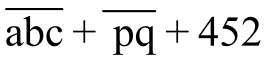 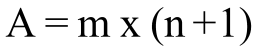 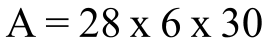 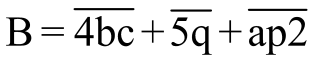 (Với m > n)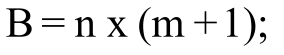 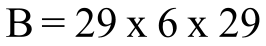 SỞ GIÁO DỤC - ĐÀO TẠO HẢI HƯNGĐỀ THI VÀO LỚP CHUYÊN 4Vòng 2Thời gian làm bài : 90 phútNăm học : 1995 - 1996SỞ GIÁO DỤC - ĐÀO TẠO HẢI HƯNGĐỀ THI VÀO LỚP CHUYÊN 5Vòng 1Thời gian làm bài : 90 phútNăm học : 1995 - 1996SỞ GIÁO DỤC - ĐÀO TẠO HẢI HƯNG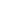 ĐỀ THI VÀO LỚP CHUYÊN 5Vòng 2Thời gian làm bài : 90 phútNăm học : 1995 - 1996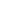 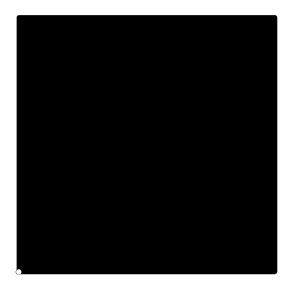 a) Trên mặt bàn hình vuông, người ta đặt một lọ hoa đáy cũng là hình vuông sao cho một cạnh của đáy lọ hoa trùng với một cạnh của bàn tại chính giữa cạnh ấy. Khoảng cách ngắn nhất từ cạnh mặt bàn đến đáy lọ hoa là 35cm. Biết diện tích còn lại của mặt bàn là 63dm2. Tính cạnh mặt bàn. (như hình vẽ).SỞ GIÁO DỤC - ĐÀO TẠO HẢI HƯNG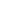 ĐỀ THI HỌC SINH GIỎILớp 5Thời gian làm bài : 90 phútNăm học : 1995 - 1996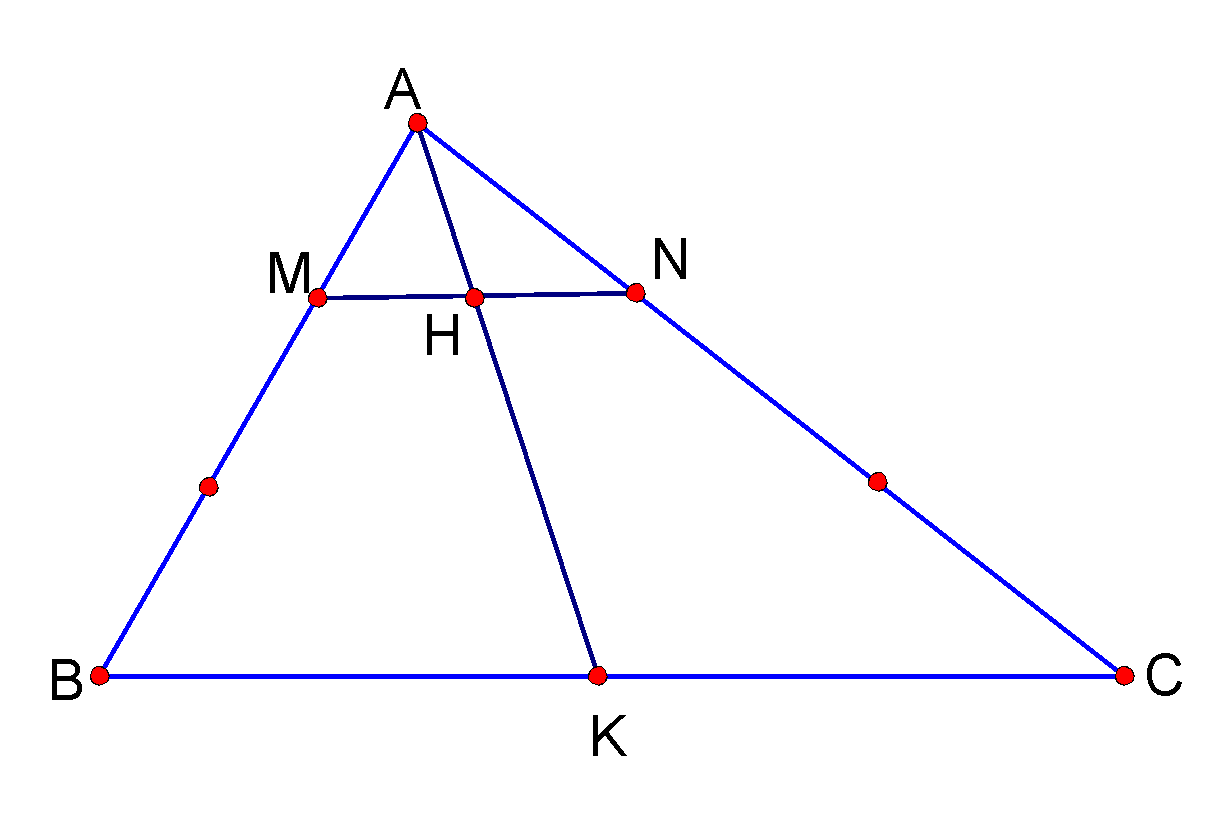 SỞ GIÁO DỤC - ĐÀO TẠO QUẢNG BÌNH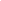 ĐỀ THI HỌC SINH GIỎILớp 5Thời gian làm bài : 90 phútNăm học : 1995 - 1996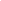 SỞ GIÁO DỤC - ĐÀO TẠO THÁI BÌNH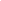 ĐỀ THI HỌC SINH GIỎILớp 5Thời gian làm bài : 90 phútNăm học : 1995 - 1996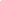 a) 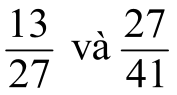 b) 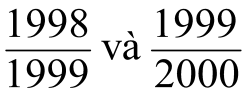 b) Cho hình vẽ bên: Hãy tính diện tích hình tròn biết diện tích hình vuông ABCD bằng 20cm2.b) Cho hình vẽ bên: Hãy tính diện tích hình tròn biết diện tích hình vuông ABCD bằng 20cm2.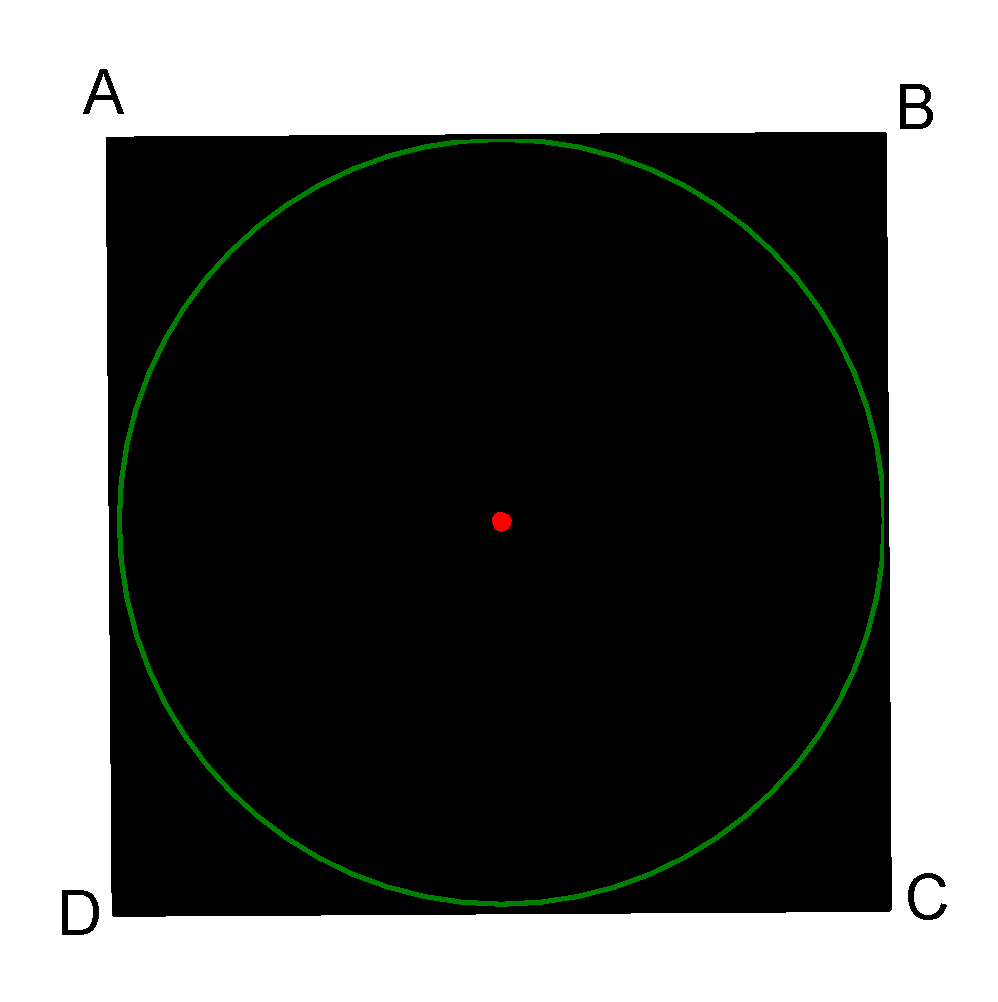 SỞ GIÁO DỤC - ĐÀO TẠO HẢI DƯƠNGTrường Tiểu học Cẩm Hoàng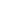 ĐỀ THI HỌC SINH GIỎILớp 5Thời gian làm bài : 90 phútNăm học : 2008 - 2009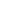 ĐỀ THI HỌC SINH GIỎILớp 5Thời gian làm bài : 90 phútNăm học : 2008 - 2009SỞ GIÁO DỤC - ĐÀO TẠO HẢI DƯƠNGTrường Tiểu học Cẩm Hoàng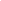 ĐỀ THI HỌC SINH GIỎILớp 5Thời gian làm bài : 90 phútNăm học : 2008 - 2009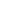 SỞ GIÁO DỤC - ĐÀO TẠO HẢI DƯƠNGTrường Tiểu học Cẩm Hoàng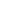 ĐỀ THI HỌC SINH GIỎILớp 5Thời gian làm bài : 90 phútNăm học : 2008 - 2009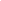 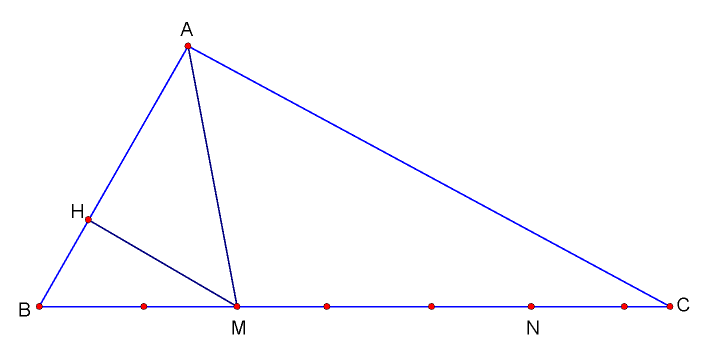 SỞ GIÁO DỤC - ĐÀO TẠO HẢI DƯƠNGTrường Tiểu học Cẩm Hoàng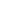 ĐỀ THI THỬ HỌC SINH GIỎILớp 5Thời gian làm bài : 90 phútNăm học : 2009 - 2010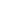 UBND HUYỆN LƯƠNG TÀIPHÒNG GIÁO DỤC – ĐÀO TẠO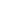 ĐỀ KIỂM TRA TUYỂN CHỌN VÀO LỚP 6TRƯỜNG THCS HÀN THUYÊNNăm học: 2009 – 2010Môn: ToánThời gian làm bài: 90 phútCho tam giác ABC như hình vẽ. Biết AM = MN = NP; P là điểm chính giữa BC và diện tích tam giác NPC bằng 30cm2.a) Hãy chỉ ra tất cả các tam giác có chung đỉnh A và tính diện tích các tam giác đó ?b) Kéo dài BN cắt AC ở Q. Hãy chứng tỏ Q là điểm chính giữa AC ?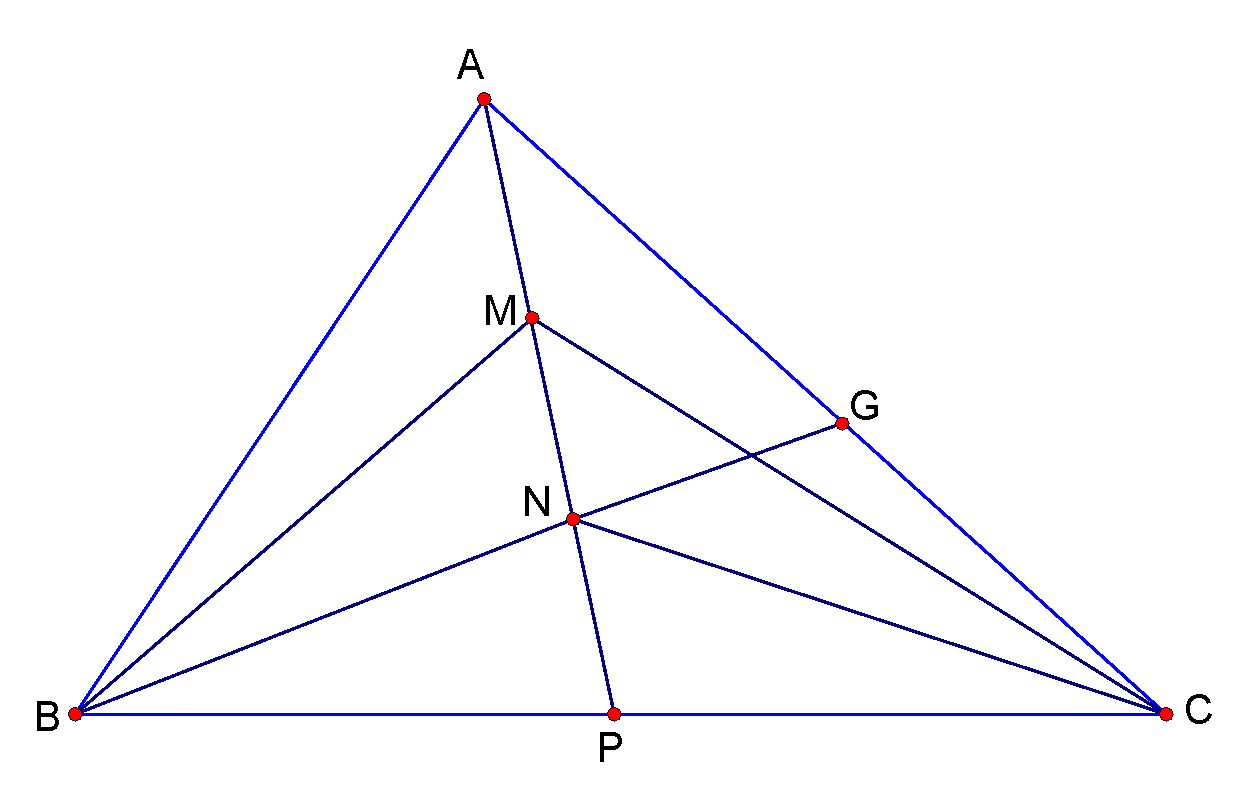 PHÒNG GIÁO DỤC CẨM GIÀNGĐỀ GIAO LƯU HSG TOÀN DIỆNMôn ToánThời gian làm bài: 30 phútNăm học: 2007 - 2008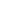 P =36cmPHÒNG GIÁO DỤC CẨM GIÀNGTRƯỜNG TIỂU HỌC CẨM HOÀNGĐỀ THI HỌC SINH GIỎIMôn : Toán 4Thời gian làm bài: 90 phútNăm học: 2009 - 2010Cho 2 hình vuông A và B (theo hình vẽ). Hình vuông A có diện tích gấp 4 lần diện tích hình vuông B. Hãy tìm cách cắt và ghép lại thành một hình vuông mới có diện tích bằng tổng diện tích hình vuông A và B.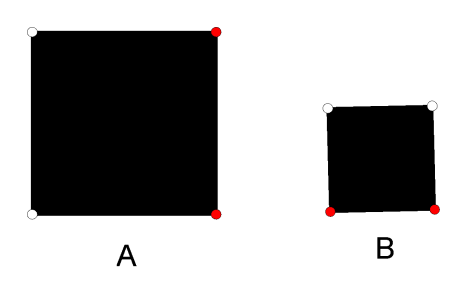 PHÒNG GIÁO DỤC CẨM GIÀNGTRƯỜNG TIỂU HỌC CẨM HOÀNGĐỀ THI HỌC SINH GIỎIMôn : Toán 4Thời gian làm bài: 90 phútNăm học: 2009 - 2010PHÒNG GIÁO DỤC – ĐÀO TẠO CẨM GIÀNGTRƯỜNG TIỂU HỌC CẨM HOÀNGĐỀ THI HỌC SINH GIỎIMôn : Toán 5Thời gian làm bài: 60 phútNăm học: 2009 - 2010PHÒNG GIÁO DỤC – ĐÀO TẠO CẨM GIÀNGTRƯỜNG TIỂU HỌC CẨM HOÀNGĐỀ THI HỌC SINH GIỎIMôn : Toán 5Thời gian làm bài: 90 phútNăm học: 2009 - 2010PHÒNG GIÁO DỤC – ĐÀO TẠO CẨM GIÀNGTRƯỜNG TIỂU HỌC CẨM HOÀNGĐỀ THI HỌC SINH GIỎIMôn : Toán 5Thời gian làm bài: 90 phútNăm học: 2009 - 2010PHÒNG GIÁO DỤC – ĐÀO TẠO CẨM GIÀNGTRƯỜNG TIỂU HỌC CẨM HOÀNGĐỀ THI HỌC SINH GIỎIMôn : Toán 5Thời gian làm bài: 90 phútNăm học: 2009 - 2010a) 727 – ( 182 + 327)b) 258 – 179 – 21c) 4,21 – 2,13 + 1,8 + 5,79 – 6,87 + 3,2Cho hình chữ nhật có chiều dài 3cm, chiều rộng 2cm. Người ta chia chiều dài thành ba phần bằng nhau, chiều rộng thành hai phần bừng nhau rồi nối các điểm chia (như hình vẽ). Hỏi có tất cả bao nhiêu hình vuông ? Bao nhiêu hình chữ nhật được tạo thành? Hãy đặt tên và chỉ rõ các hình đó.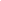 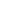 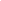 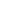 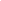 PHÒNG GIÁO DỤC – ĐÀO TẠO CẨM GIÀNGTRƯỜNG TIỂU HỌC CẨM HOÀNGĐỀ THI HỌC SINH GIỎIMôn : Toán 4Thời gian làm bài: 90 phútNăm học: 2009 - 2010PHÒNG GIÁO DỤC – ĐÀO TẠO CẨM GIÀNGTRƯỜNG TIỂU HỌC CẨM HOÀNGĐỀ THI HỌC SINH GIỎIMôn : Toán 5Thời gian làm bài: 90 phútNăm học: 2009 - 2010Cho hình vẽ sau:Cho biết BPQC là hình thang.a) So sánh diện tích tam giác BIP và diện tích tam giác CQI.b) Tính diện tích hình thang BPQC biết AP = AB và diện tích tam giác ABC là 45cm2.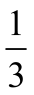 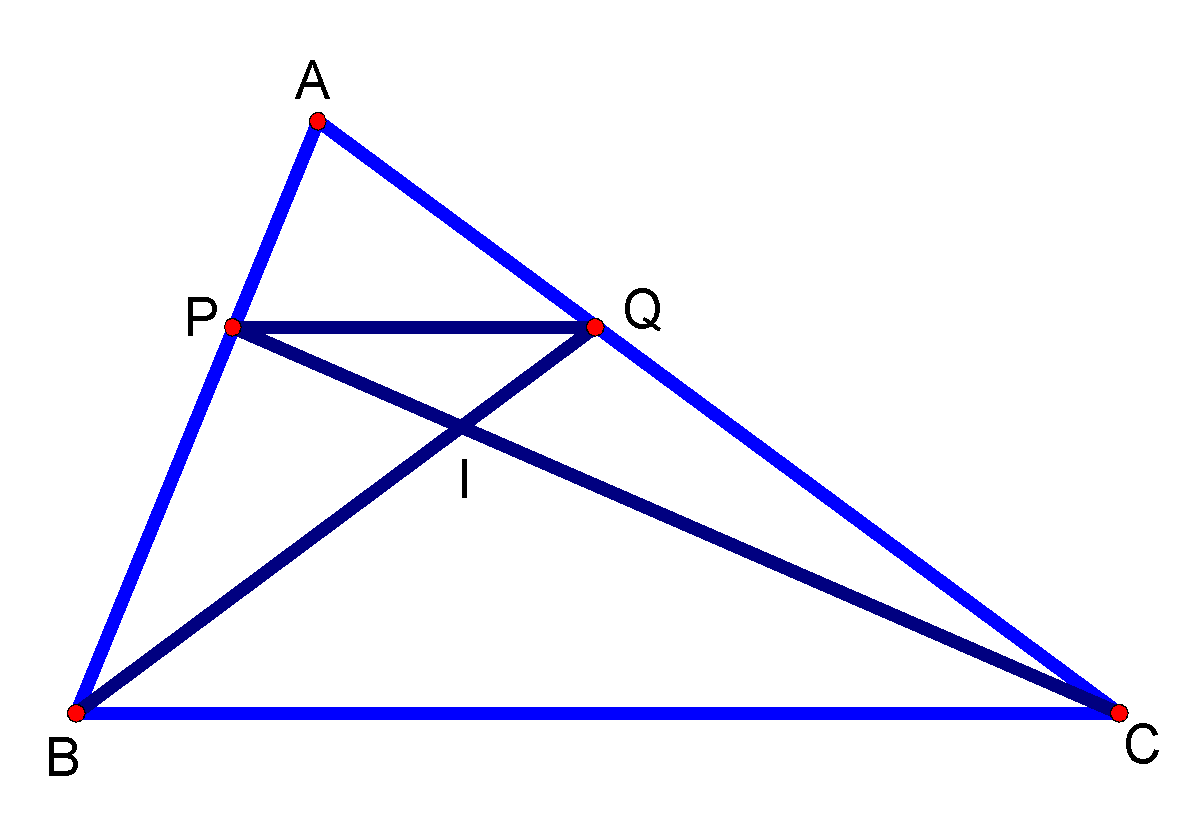 PHÒNG GIÁO DỤC – ĐÀO TẠO CẨM GIÀNGTRƯỜNG TIỂU HỌC CẨM HOÀNGĐỀ THI HỌC SINH GIỎIMôn : Toán 5Thời gian làm bài: 90 phútNăm học: 2009 - 2010Cho hình tứ giác ABCD (như hình vẽ), nối A với C, trên đoạn AC lấy một điểm M sao cho AM = 2MC. Nối D với B với M.a) Kể tên các hình tam giác, tứ giác có trên hình em vừa vẽ.b) So sánh diện tích hình ABMD với diện tích hình BCDM.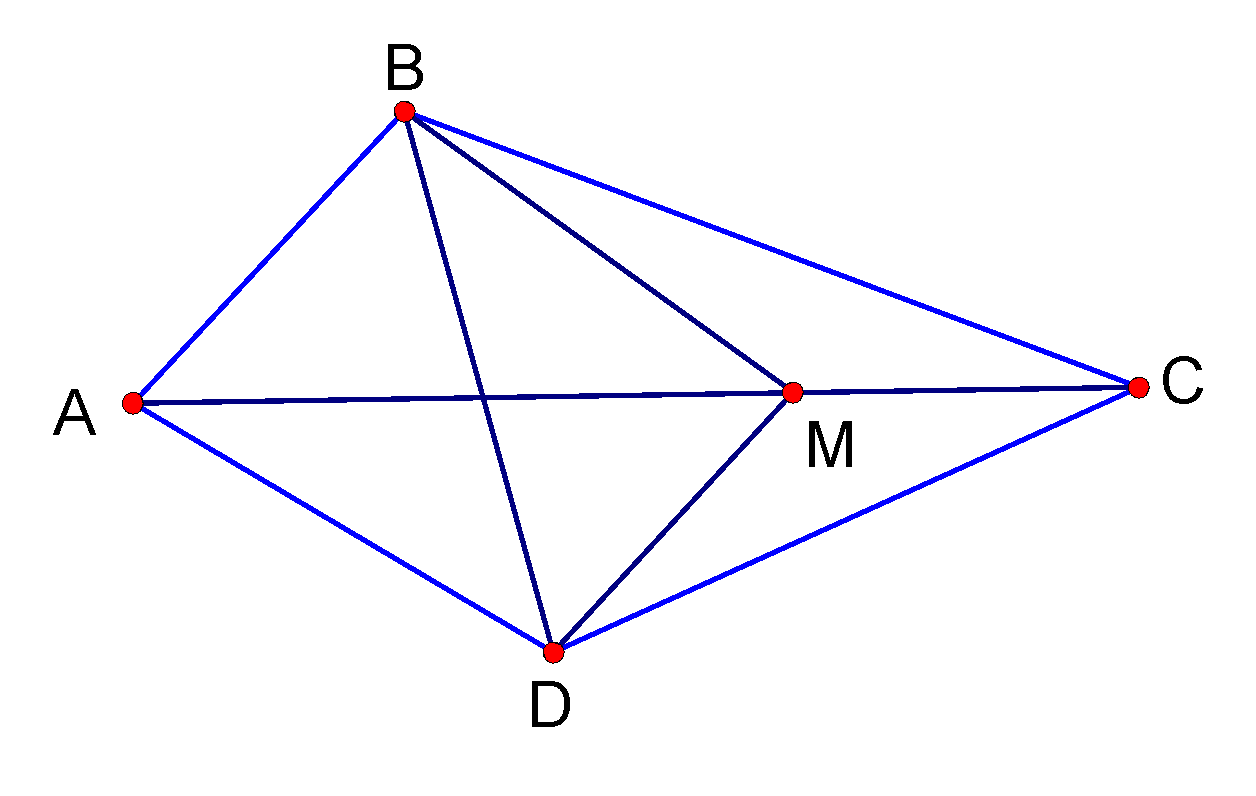 PHÒNG GIÁO DỤC – ĐÀO TẠO CẨM GIÀNGTRƯỜNG TIỂU HỌC CẨM HOÀNGĐỀ THI HỌC SINH GIỎIMôn : Toán 5Thời gian làm bài: 90 phútNăm học: 2009 - 2010A. B. 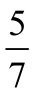 C. 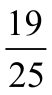 D. 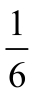 A. 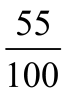 B. 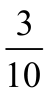 C. 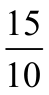 D. Không có phân số đó.A. 12500mm2B. 1250mm2C. 125mm2D. 125000mm2A. 25 phútB. 27 phútC. 30 phútD. 27A. 7%B. 70%C. 0,7%D. 0,07%A. 28,0004B. 208,004C. 208,0004D. 208,04A. 9 thángB. 90 thángC. 36 thángD. năm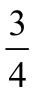 A. 15%B. 75%C. 25%D. 50%A. 21,17B. 20,17C. 21,27D. 31,17A. 188%B. 12%C. 90%D. 94%A. Thứ NămB. Thứ SáuC. Thứ BẩyD. Chủ NhậtA. 19B. 1,9C. 0,19D. 0,019PHÒNG GIÁO DỤC – ĐÀO TẠO CẨM GIÀNGTRƯỜNG TIỂU HỌC CẨM HOÀNGĐỀ THI HỌC SINH GIỎIMôn : Toán 5Thời gian làm bài: 90 phútNăm học: 2009 - 2010PHÒNG GIÁO DỤC – ĐÀO TẠO CẨM GIÀNGTRƯỜNG TIỂU HỌC CẨM HOÀNGĐỀ THI HỌC SINH GIỎIMôn : Toán 5Thời gian làm bài: 90 phútNăm học: 2009 - 2010Người ta ghép 5 hình vuông bằng nhau thành một hình dấu cộng. Tính diện tích của hình dấu cộng đó, Biết độ dài AB = 8cm.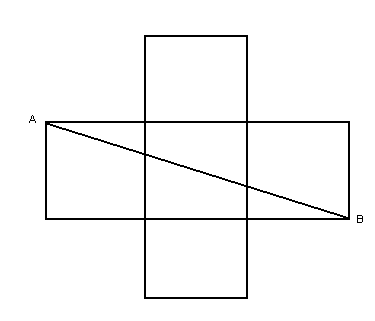 PHÒNG GIÁO DỤC – ĐÀO TẠO CẨM GIÀNGTRƯỜNG TIỂU HỌC CẨM HOÀNGĐỀ THI HỌC SINH GIỎIMôn : Toán 5Thời gian làm bài: 90 phútNăm học: 2009 - 2010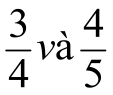 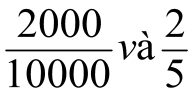 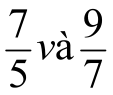 PHÒNG GIÁO DỤC – ĐÀO TẠO CẨM GIÀNGTRƯỜNG TIỂU HỌC CẨM HOÀNG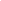 ĐỀ THI HỌC SINH GIỎIMôn : Toán 5Thời gian làm bài: 90 phútNăm học: 2009 - 20101,006 x 0,58,36  : 0,02PHÒNG GIÁO DỤC – ĐÀO TẠO CẨM GIÀNGTRƯỜNG TIỂU HỌC CẨM HOÀNG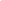 ĐỀ THI HỌC SINH GIỎIMôn : Toán 4Thời gian làm bài: 90 phútNăm học: 2009 - 2010PHÒNG GIÁO DỤC – ĐÀO TẠO CẨM GIÀNGTRƯỜNG TIỂU HỌC CẨM HOÀNG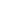 ĐỀ THI HỌC SINH GIỎIMôn : Toán 4Thời gian làm bài: 90 phútNăm học: 2009 - 2010PHÒNG GIÁO DỤC – ĐÀO TẠO CẨM GIÀNGTRƯỜNG TIỂU HỌC CẨM HOÀNG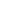 ĐỀ THI HỌC SINH GIỎIMôn : Toán 5Thời gian làm bài: 90 phútNăm học: 2009 - 2010PHÒNG GIÁO DỤC – ĐÀO TẠO CẨM GIÀNGTRƯỜNG TIỂU HỌC CẨM HOÀNG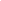 ĐỀ THI HỌC SINH GIỎIMôn : Toán 5Thời gian làm bài: 60 phútNăm học: 2009 - 2010Câu 10:Cho hình vuông ABCD có cạnh 14cm (hình bên). Như vậy, phần tô đen trong hình vuông ABCD có diện tích là: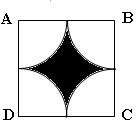 PHÒNG GIÁO DỤC – ĐÀO TẠO CẨM GIÀNGTRƯỜNG TIỂU HỌC CẨM HOÀNG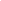 ĐỀ THI HỌC SINH GIỎIMôn : Toán 5Thời gian làm bài: 90 phútNăm học: 2009 - 2010PHÒNG GIÁO DỤC – ĐÀO TẠO CẨM GIÀNGTRƯỜNG TIỂU HỌC CẨM HOÀNG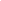 ĐỀ THI HỌC SINH GIỎIMôn : Toán 5Thời gian làm bài: 90 phútNăm học: 2009 - 2010PHÒNG GIÁO DỤC – ĐÀO TẠO CẨM GIÀNGTRƯỜNG TIỂU HỌC CẨM HOÀNG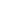 ĐỀ THI HỌC SINH GIỎIMôn : Toán 5Thời gian làm bài: 90 phútNăm học: 2009 - 2010